ООО «Институт Территориального Планирования «Град»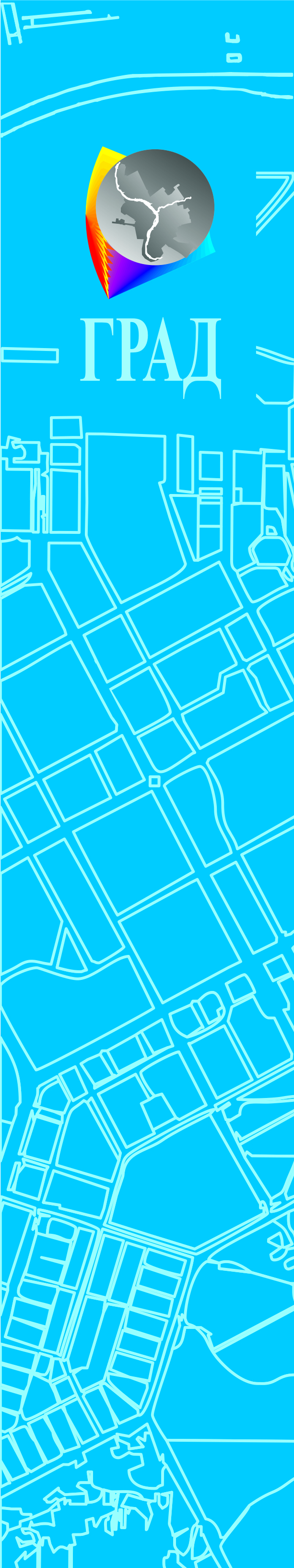 научно-исследовательская работа «подготовка проекта по внесению изменений в генеральный плангорода Радужный и проекта по внесению изменений в правила землепользования и застройки городарадужный»проект по внесению изменений в ПРАВИЛАЗЕМЛЕПОЛЬЗОВАНИЯ И ЗАСТРОЙКИмуниципального образования ханты-мансийского автономного округа – югры городской округ город радужныйГрадостроительные регламентыОмск .ЗОНА ЗАСТРОЙКИ ИНДИВИДУАЛЬНЫМИ ЖИЛЫМИ ДОМАМИ (Ж 1)1.   ОСНОВНЫЕ ВИДЫ И ПАРАМЕТРЫ РАЗРЕШЕННОГО ИСПОЛЬЗОВАНИЯ ЗЕМЕЛЬНЫХ УЧАСТКОВ И ОБЪЕКТОВ КАПИТАЛЬНОГО СТРОИТЕЛЬСТВА2.   УСЛОВНО РАЗРЕШЕННЫЕ ВИДЫ И ПАРАМЕТРЫ ИСПОЛЬЗОВАНИЯ ЗЕМЕЛЬНЫХ УЧАСТКОВ И ОБЪЕКТОВ КАПИТАЛЬНОГО СТРОИТЕЛЬСТВА3.   ВСПОМОГАТЕЛЬНЫЕ ВИДЫ И ПАРАМЕТРЫ РАЗРЕШЕННОГО ИСПОЛЬЗОВАНИЯ ЗЕМЕЛЬНЫХ УЧАСТКОВ И ОБЪЕКТОВ КАПИТАЛЬНОГО СТРОИТЕЛЬСТВАЗОНА ЗАСТРОЙКИ МАЛОЭТАЖНЫМИ ЖИЛЫМИДОМАМИ (Ж 2)1. ОСНОВНЫЕ ВИДЫ И ПАРАМЕТРЫ РАЗРЕШЕННОГО ИСПОЛЬЗОВАНИЯ ЗЕМЕЛЬНЫХ УЧАСТКОВ И ОБЪЕКТОВ КАПИТАЛЬНОГО СТРОИТЕЛЬСТВА2. УСЛОВНО РАЗРЕШЕННЫЕ ВИДЫ И ПАРАМЕТРЫ ИСПОЛЬЗОВАНИЯ ЗЕМЕЛЬНЫХ УЧАСТКОВ И ОБЪЕКТОВ КАПИТАЛЬНОГО СТРОИТЕЛЬСТВА3. ВСПОМОГАТЕЛЬНЫЕ ВИДЫ И ПАРАМЕТРЫ РАЗРЕШЕННОГО ИСПОЛЬЗОВАНИЯ ЗЕМЕЛЬНЫХ УЧАСТКОВ И ОБЪЕКТОВ КАПИТАЛЬНОГО СТРОИТЕЛЬСТВАЗОНА ЗАСТРОЙКИ СРЕДНЕЭТАЖНЫМИ ЖИЛЫМИ ДОМАМИ (Ж 3)1. ОСНОВНЫЕ ВИДЫ И ПАРАМЕТРЫ РАЗРЕШЕННОГО ИСПОЛЬЗОВАНИЯ ЗЕМЕЛЬНЫХ УЧАСТКОВ И ОБЪЕКТОВ КАПИТАЛЬНОГО СТРОИТЕЛЬСТВА2. УСЛОВНО РАЗРЕШЕННЫЕ ВИДЫ И ПАРАМЕТРЫ ИСПОЛЬЗОВАНИЯ ЗЕМЕЛЬНЫХ УЧАСТКОВ И ОБЪЕКТОВ КАПИТАЛЬНОГО СТРОИТЕЛЬСТВА3.   ВСПОМОГАТЕЛЬНЫЕ ВИДЫ И ПАРАМЕТРЫ РАЗРЕШЕННОГО ИСПОЛЬЗОВАНИЯ ЗЕМЕЛЬНЫХ УЧАСТКОВ И ОБЪЕКТОВ КАПИТАЛЬНОГО СТРОИТЕЛЬСТВАЗОНА ЗАСТРОЙКИ МНОГОЭТАЖНЫМИ ЖИЛЫМИ ДОМАМИ (Ж 4)1.   ОСНОВНЫЕ ВИДЫ И ПАРАМЕТРЫ РАЗРЕШЕННОГО ИСПОЛЬЗОВАНИЯ ЗЕМЕЛЬНЫХ УЧАСТКОВ И ОБЪЕКТОВ КАПИТАЛЬНОГО СТРОИТЕЛЬСТВА2.   УСЛОВНО РАЗРЕШЕННЫЕ ВИДЫ И ПАРАМЕТРЫ ИСПОЛЬЗОВАНИЯ ЗЕМЕЛЬНЫХ УЧАСТКОВ И ОБЪЕКТОВ КАПИТАЛЬНОГО СТРОИТЕЛЬСТВА3.   ВСПОМОГАТЕЛЬНЫЕ ВИДЫ И ПАРАМЕТРЫ РАЗРЕШЕННОГО ИСПОЛЬЗОВАНИЯ ЗЕМЕЛЬНЫХ УЧАСТКОВ И ОБЪЕКТОВ КАПИТАЛЬНОГО СТРОИТЕЛЬСТВАЗОНА ДЕЛОВОГО, ОБЩЕСТВЕННОГО И КОММЕРЧЕСКОГО НАЗНАЧЕНИЯ (О1)1.   ОСНОВНЫЕ ВИДЫ И ПАРАМЕТРЫ РАЗРЕШЕННОГО ИСПОЛЬЗОВАНИЯ ЗЕМЕЛЬНЫХ УЧАСТКОВ И ОБЪЕКТОВ КАПИТАЛЬНОГО СТРОИТЕЛЬСТВА2.   УСЛОВНО РАЗРЕШЕННЫЕ ВИДЫ И ПАРАМЕТРЫ ИСПОЛЬЗОВАНИЯ ЗЕМЕЛЬНЫХ УЧАСТКОВ И ОБЪЕКТОВ КАПИТАЛЬНОГО СТРОИТЕЛЬСТВА: 3.   ВСПОМОГАТЕЛЬНЫЕ ВИДЫ И ПАРАМЕТРЫ РАЗРЕШЕННОГО ИСПОЛЬЗОВАНИЯ ЗЕМЕЛЬНЫХ УЧАСТКОВ И ОБЪЕКТОВ КАПИТАЛЬНОГО СТРОИТЕЛЬСТВАОБЩЕСТВЕННО – ДЕЛОВАЯ ЗОНА СПЕЦИАЛЬНОГО ВИДА (О4)1.   ОСНОВНЫЕ ВИДЫ И ПАРАМЕТРЫ РАЗРЕШЕННОГО ИСПОЛЬЗОВАНИЯ ЗЕМЕЛЬНЫХ УЧАСТКОВ И ОБЪЕКТОВ КАПИТАЛЬНОГО СТРОИТЕЛЬСТВА2.   УСЛОВНО РАЗРЕШЕННЫЕ ВИДЫ И ПАРАМЕТРЫ ИСПОЛЬЗОВАНИЯ ЗЕМЕЛЬНЫХ УЧАСТКОВ И ОБЪЕКТОВ КАПИТАЛЬНОГО СТРОИТЕЛЬСТВА: нет.3.   ВСПОМОГАТЕЛЬНЫЕ ВИДЫ И ПАРАМЕТРЫ РАЗРЕШЕННОГО ИСПОЛЬЗОВАНИЯ ЗЕМЕЛЬНЫХ УЧАСТКОВ И ОБЪЕКТОВ КАПИТАЛЬНОГО СТРОИТЕЛЬСТВА: ПРОИЗВОДСТВЕННАЯ ЗОНА (П1)1.   ОСНОВНЫЕ ВИДЫ И ПАРАМЕТРЫ РАЗРЕШЕННОГО ИСПОЛЬЗОВАНИЯ ЗЕМЕЛЬНЫХ УЧАСТКОВ И ОБЪЕКТОВ КАПИТАЛЬНОГО СТРОИТЕЛЬСТВА2.   УСЛОВНО РАЗРЕШЕННЫЕ ВИДЫ И ПАРАМЕТРЫ ИСПОЛЬЗОВАНИЯ ЗЕМЕЛЬНЫХ УЧАСТКОВ И ОБЪЕКТОВ КАПИТАЛЬНОГО СТРОИТЕЛЬСТВА:3.   ВСПОМОГАТЕЛЬНЫЕ ВИДЫ И ПАРАМЕТРЫ РАЗРЕШЕННОГО ИСПОЛЬЗОВАНИЯ ЗЕМЕЛЬНЫХ УЧАСТКОВ И ОБЪЕКТОВ КАПИТАЛЬНОГО СТРОИТЕЛЬСТВАКОММУНАЛЬНО-СКЛАДСКАЯ ЗОНА (П2)1.   ОСНОВНЫЕ ВИДЫ И ПАРАМЕТРЫ РАЗРЕШЕННОГО ИСПОЛЬЗОВАНИЯ ЗЕМЕЛЬНЫХ УЧАСТКОВ И ОБЪЕКТОВ КАПИТАЛЬНОГО СТРОИТЕЛЬСТВА2.   УСЛОВНО РАЗРЕШЕННЫЕ ВИДЫ И ПАРАМЕТРЫ ИСПОЛЬЗОВАНИЯ ЗЕМЕЛЬНЫХ УЧАСТКОВ И ОБЪЕКТОВ КАПИТАЛЬНОГО СТРОИТЕЛЬСТВА3.   ВСПОМОГАТЕЛЬНЫЕ ВИДЫ И ПАРАМЕТРЫ РАЗРЕШЕННОГО ИСПОЛЬЗОВАНИЯ ЗЕМЕЛЬНЫХ УЧАСТКОВ И ОБЪЕКТОВ КАПИТАЛЬНОГО СТРОИТЕЛЬСТВАЗОНА ИНЖЕНЕРНОЙ ИНФРАСТРУКТУРЫ (И)1.   ОСНОВНЫЕ ВИДЫ И ПАРАМЕТРЫ РАЗРЕШЕННОГО ИСПОЛЬЗОВАНИЯ ЗЕМЕЛЬНЫХ УЧАСТКОВ И ОБЪЕКТОВ КАПИТАЛЬНОГО СТРОИТЕЛЬСТВА2.   УСЛОВНО РАЗРЕШЕННЫЕ ВИДЫ И ПАРАМЕТРЫ ИСПОЛЬЗОВАНИЯ ЗЕМЕЛЬНЫХ УЧАСТКОВ И ОБЪЕКТОВ КАПИТАЛЬНОГО СТРОИТЕЛЬСТВА: нет.3.   ВСПОМОГАТЕЛЬНЫЕ ВИДЫ И ПАРАМЕТРЫ РАЗРЕШЕННОГО ИСПОЛЬЗОВАНИЯ ЗЕМЕЛЬНЫХ УЧАСТКОВ И ОБЪЕКТОВ КАПИТАЛЬНОГО СТРОИТЕЛЬСТВА: нет.ЗОНА ТРАНСПОРТНОЙ ИНФРАСТРУКТУРЫ (Т)1.   ОСНОВНЫЕ ВИДЫ И ПАРАМЕТРЫ РАЗРЕШЕННОГО ИСПОЛЬЗОВАНИЯ ЗЕМЕЛЬНЫХ УЧАСТКОВ И ОБЪЕКТОВ КАПИТАЛЬНОГО СТРОИТЕЛЬСТВА2.   УСЛОВНО РАЗРЕШЕННЫЕ ВИДЫ И ПАРАМЕТРЫ ИСПОЛЬЗОВАНИЯ ЗЕМЕЛЬНЫХ УЧАСТКОВ И ОБЪЕКТОВ КАПИТАЛЬНОГО СТРОИТЕЛЬСТВА:3.   ВСПОМОГАТЕЛЬНЫЕ ВИДЫ И ПАРАМЕТРЫ РАЗРЕШЕННОГО ИСПОЛЬЗОВАНИЯ ЗЕМЕЛЬНЫХ УЧАСТКОВ И ОБЪЕКТОВ КАПИТАЛЬНОГО СТРОИТЕЛЬСТВА: ЗОНА УЛИЧНО – ДОРОЖНОЙ СЕТИ (Т1)Зона улично-дорожной сети Т1 выделена для обеспечения условий сохранения и развития системы улиц и дорог, для размещения сетей инженерно-технического обеспечения. Действие градостроительного регламента не распространяется на земельные участки, предназначенные для размещения линейных объектов и (или) занятые линейными объектами.1.   ОСНОВНЫЕ ВИДЫ И ПАРАМЕТРЫ РАЗРЕШЕННОГО ИСПОЛЬЗОВАНИЯ ЗЕМЕЛЬНЫХ УЧАСТКОВ И ОБЪЕКТОВ КАПИТАЛЬНОГО СТРОИТЕЛЬСТВА2.   УСЛОВНО РАЗРЕШЕННЫЕ ВИДЫ И ПАРАМЕТРЫ ИСПОЛЬЗОВАНИЯ ЗЕМЕЛЬНЫХ УЧАСТКОВ И ОБЪЕКТОВ КАПИТАЛЬНОГО СТРОИТЕЛЬСТВА: нет.3.   ВСПОМОГАТЕЛЬНЫЕ ВИДЫ И ПАРАМЕТРЫ РАЗРЕШЕННОГО ИСПОЛЬЗОВАНИЯ ЗЕМЕЛЬНЫХ УЧАСТКОВ И ОБЪЕКТОВ КАПИТАЛЬНОГО СТРОИТЕЛЬСТВА: нет.ЗОНА, ЗАНЯТАЯ ОБЪЕКТАМИ СЕЛЬСКОХОЗЯЙСТВЕННОГО НАЗНАЧЕНИЯ (Сх2)1.   ОСНОВНЫЕ ВИДЫ И ПАРАМЕТРЫ РАЗРЕШЕННОГО ИСПОЛЬЗОВАНИЯ ЗЕМЕЛЬНЫХ УЧАСТКОВ И ОБЪЕКТОВ КАПИТАЛЬНОГО СТРОИТЕЛЬСТВА2.   УСЛОВНО РАЗРЕШЕННЫЕ ВИДЫ И ПАРАМЕТРЫ ИСПОЛЬЗОВАНИЯ ЗЕМЕЛЬНЫХ УЧАСТКОВ И ОБЪЕКТОВ КАПИТАЛЬНОГО СТРОИТЕЛЬСТВА3.   ВСПОМОГАТЕЛЬНЫЕ ВИДЫ И ПАРАМЕТРЫ РАЗРЕШЕННОГО ИСПОЛЬЗОВАНИЯ ЗЕМЕЛЬНЫХ УЧАСТКОВ И ОБЪЕКТОВ КАПИТАЛЬНОГО СТРОИТЕЛЬСТВА:ЗОНА ВЕДЕНИЯ САДОВОДСТВА, ОГОРОДНИЧЕСТВА (Сх3)1.   ОСНОВНЫЕ ВИДЫ И ПАРАМЕТРЫ РАЗРЕШЕННОГО ИСПОЛЬЗОВАНИЯ ЗЕМЕЛЬНЫХ УЧАСТКОВ И ОБЪЕКТОВ КАПИТАЛЬНОГО СТРОИТЕЛЬСТВА2.   УСЛОВНО РАЗРЕШЕННЫЕ ВИДЫ И ПАРАМЕТРЫ ИСПОЛЬЗОВАНИЯ ЗЕМЕЛЬНЫХ УЧАСТКОВ И ОБЪЕКТОВ КАПИТАЛЬНОГО СТРОИТЕЛЬСТВА3.   ВСПОМОГАТЕЛЬНЫЕ ВИДЫ И ПАРАМЕТРЫ РАЗРЕШЕННОГО ИСПОЛЬЗОВАНИЯ ЗЕМЕЛЬНЫХ УЧАСТКОВ И ОБЪЕКТОВ КАПИТАЛЬНОГО СТРОИТЕЛЬСТВА:ЗОНА РЕКРЕАЦИОННОГО НАЗНАЧЕНИЯ (Р)1.   ОСНОВНЫЕ ВИДЫ И ПАРАМЕТРЫ РАЗРЕШЕННОГО ИСПОЛЬЗОВАНИЯ ЗЕМЕЛЬНЫХ УЧАСТКОВ И ОБЪЕКТОВ КАПИТАЛЬНОГО СТРОИТЕЛЬСТВА2.   УСЛОВНО РАЗРЕШЕННЫЕ ВИДЫ И ПАРАМЕТРЫ ИСПОЛЬЗОВАНИЯ ЗЕМЕЛЬНЫХ УЧАСТКОВ И ОБЪЕКТОВ КАПИТАЛЬНОГО СТРОИТЕЛЬСТВА3.   ВСПОМОГАТЕЛЬНЫЕ ВИДЫ И ПАРАМЕТРЫ РАЗРЕШЕННОГО ИСПОЛЬЗОВАНИЯ ЗЕМЕЛЬНЫХ УЧАСТКОВ И ОБЪЕКТОВ КАПИТАЛЬНОГО СТРОИТЕЛЬСТВА: ЗЕЛЕНЫЙ ФОНД (Р1)1.   ОСНОВНЫЕ ВИДЫ И ПАРАМЕТРЫ РАЗРЕШЕННОГО ИСПОЛЬЗОВАНИЯ ЗЕМЕЛЬНЫХ УЧАСТКОВ И ОБЪЕКТОВ КАПИТАЛЬНОГО СТРОИТЕЛЬСТВА2.   УСЛОВНО РАЗРЕШЕННЫЕ ВИДЫ И ПАРАМЕТРЫ ИСПОЛЬЗОВАНИЯ ЗЕМЕЛЬНЫХ УЧАСТКОВ И ОБЪЕКТОВ КАПИТАЛЬНОГО СТРОИТЕЛЬСТВА: нет.3.   ВСПОМОГАТЕЛЬНЫЕ ВИДЫ И ПАРАМЕТРЫ РАЗРЕШЕННОГО ИСПОЛЬЗОВАНИЯ ЗЕМЕЛЬНЫХ УЧАСТКОВ И ОБЪЕКТОВ КАПИТАЛЬНОГО СТРОИТЕЛЬСТВА: нет.ЗОНА ОЗЕЛЕНЕННЫХ ТЕРРИТОРИЙ ОБЩЕГО ПОЛЬЗОВАНИЯ (Р2)1.   ОСНОВНЫЕ ВИДЫ И ПАРАМЕТРЫ РАЗРЕШЕННОГО ИСПОЛЬЗОВАНИЯ ЗЕМЕЛЬНЫХ УЧАСТКОВ И ОБЪЕКТОВ КАПИТАЛЬНОГО СТРОИТЕЛЬСТВА2.   УСЛОВНО РАЗРЕШЕННЫЕ ВИДЫ И ПАРАМЕТРЫ ИСПОЛЬЗОВАНИЯ ЗЕМЕЛЬНЫХ УЧАСТКОВ И ОБЪЕКТОВ КАПИТАЛЬНОГО СТРОИТЕЛЬСТВА: нет.3.   ВСПОМОГАТЕЛЬНЫЕ ВИДЫ И ПАРАМЕТРЫ РАЗРЕШЕННОГО ИСПОЛЬЗОВАНИЯ ЗЕМЕЛЬНЫХ УЧАСТКОВ И ОБЪЕКТОВ КАПИТАЛЬНОГО СТРОИТЕЛЬСТВА: ЗОНА СПЕЦИАЛЬНОГО НАЗНАЧЕНИЯ, СВЯЗАННАЯ С ЗАХОРОНЕНИЯМИ (Сп1)1.   ОСНОВНЫЕ ВИДЫ И ПАРАМЕТРЫ РАЗРЕШЕННОГО ИСПОЛЬЗОВАНИЯ ЗЕМЕЛЬНЫХ УЧАСТКОВ И ОБЪЕКТОВ КАПИТАЛЬНОГО СТРОИТЕЛЬСТВА2.   УСЛОВНО РАЗРЕШЕННЫЕ ВИДЫ И ПАРАМЕТРЫ ИСПОЛЬЗОВАНИЯ ЗЕМЕЛЬНЫХ УЧАСТКОВ И ОБЪЕКТОВ КАПИТАЛЬНОГО СТРОИТЕЛЬСТВА: нет.3.   ВСПОМОГАТЕЛЬНЫЕ ВИДЫ И ПАРАМЕТРЫ РАЗРЕШЕННОГО ИСПОЛЬЗОВАНИЯ ЗЕМЕЛЬНЫХ УЧАСТКОВ И ОБЪЕКТОВ КАПИТАЛЬНОГО СТРОИТЕЛЬСТВА: ЗОНА СПЕЦИАЛЬНОГО НАЗНАЧЕНИЯ, СВЯЗАННАЯ С ГОСУДАРСТВЕННЫМИ ОБЪЕКТАМИ (Сп2)1.   ОСНОВНЫЕ ВИДЫ И ПАРАМЕТРЫ РАЗРЕШЕННОГО ИСПОЛЬЗОВАНИЯ ЗЕМЕЛЬНЫХ УЧАСТКОВ И ОБЪЕКТОВ КАПИТАЛЬНОГО СТРОИТЕЛЬСТВА2.   УСЛОВНО РАЗРЕШЕННЫЕ ВИДЫ И ПАРАМЕТРЫ ИСПОЛЬЗОВАНИЯ ЗЕМЕЛЬНЫХ УЧАСТКОВ И ОБЪЕКТОВ КАПИТАЛЬНОГО СТРОИТЕЛЬСТВА: нет.3.   ВСПОМОГАТЕЛЬНЫЕ ВИДЫ И ПАРАМЕТРЫ РАЗРЕШЕННОГО ИСПОЛЬЗОВАНИЯ ЗЕМЕЛЬНЫХ УЧАСТКОВ И ОБЪЕКТОВ КАПИТАЛЬНОГО СТРОИТЕЛЬСТВА: ВИДЫ ИСПОЛЬЗОВАНИЯПАРАМЕТРЫ РАЗРЕШЕННОГО ИСПОЛЬЗОВАНИЯОГРАНИЧЕНИЯ ИСПОЛЬЗОВАНИЯ ЗЕМЕЛЬНЫХ УЧАСТКОВ И ОБЪЕКТОВ КАПИТАЛЬНОГО СТРОИТЕЛЬСТВАОПИСАНИЕ ВИДА РАЗРЕШЕННОГО ИСПОЛЬЗОВАНИЯ ЗЕМЕЛЬНОГО УЧАСТКАДля индивидуального жилищного строительстваЭтажность жилого дома – не выше 3 надземных этажей.Минимальный отступ от границы земельного участка: - до основного здания – ;- до хозяйственных и прочих строений – .Размеры земельных участков:- минимальный – ;- максимальный .Максимальный процент застройки зданиями и строениями в границах земельного участка – 30.Высота с мансардным завершением до конька скатной кровли - до .Высота ограждения земельных участков - до .Допускается блокировка хозяйственных строений на смежных земельных участках при условии взаимного согласия собственников жилых домовРазмещение индивидуального жилого дома (дом, пригодный для постоянного проживания, высотой не выше трех надземных этажей);выращивание плодовых, ягодных, овощных, бахчевых или иных декоративных или сельскохозяйственных культур;размещение индивидуальных гаражей и подсобных сооруженийМалоэтажная жилая застройкаЭтажность жилого дома – до 4 этажей, включая мансардный.Количество квартир - 2 кв.Минимальный отступ от границы земельного участка – .Минимальная площадь земельного участка – 800 кв.м.Максимальный процент застройки зданиями и сооружениями в границах земельного участка – 35.Минимальный процент озеленения – 25Размещение малоэтажного многоквартирного жилого дома (дом, пригодный для постоянного проживания, высотой до 4 этажей, включая мансардный);разведение декоративных и плодовых деревьев, овощных и ягодных культур;размещение индивидуальных гаражей и иных вспомогательных сооружений;обустройство спортивных и детских площадок, площадок отдыха;размещение объектов обслуживания жилой застройки во встроенных, пристроенных и встроенно-пристроенных помещениях малоэтажного многоквартирного дома, если общая площадь таких помещений в малоэтажном многоквартирном доме не составляет более 15% общей площади помещений домаБлокированная жилая застройкиЭтажность жилого дома – не выше 3 надземных этажей.Минимальный отступ от границы земельного участка:- до основного здания при строительстве, реконструкции жилых домов блокированной застройки в местах примыкания с соседними блоками – , в иных случаях – ;- до хозяйственных и прочих строений – .Размеры земельных участков:- минимальный – ;- максимальный – .Максимальный процент застройки зданиями и строениями в границах земельного участка – 35.Высота с мансардным завершением до конька скатной кровли - до .Высота ограждения земельных участков - до .Допускается блокировка хозяйственных строений на смежных земельных участках при условии взаимного согласия собственников жилых домовРазмещение жилого дома, не предназначенного для раздела на квартиры, имеющего одну или несколько общих стен с соседними жилыми домами (количеством этажей не более чем три, при общем количестве совмещенных домов не более десяти и каждый из которых предназначен для проживания одной семьи, имеет общую стену (общие стены) без проемов с соседним блоком или соседними блоками, расположен на отдельном земельном участке и имеет выход на территорию общего пользования (жилые дома блокированной застройки);разведение декоративных и плодовых деревьев, овощных и ягодных культур;размещение индивидуальных гаражей и иных вспомогательных сооружений;обустройство спортивных и детских площадок, площадок отдыхаЗдравоохранениеЭтажность – не выше 2 надземных этажей.Минимальный отступ от границы земельного участка – .Предельные (минимальные и (или) максимальные) размеры земельных участков определяются в соответствии с«Д» к «СП 42.13330.2016 Свод правил. Градостроительство. Планировка и застройка городских и сельских поселений. Актуализированная редакция СНиП 2.07.01-89*», региональными и местными нормативами градостроительного проектирования.Максимальный процент застройки зданиями и сооружениями в границах земельного участка с учетом подъезда, парковки автотранспорта, площадки для сбора мусора – 80Размещение объектов капитального строительства, предназначенных для оказания гражданам амбулаторно-поликлинической медицинской помощи (поликлиники, фельдшерские пункты, пункты здравоохранения, центры матери и ребенка, диагностические центры, молочные кухни, станции донорства крови, клинические лаборатории)Размещение объектов капитального строительства, предназначенных для оказания гражданам медицинской помощи в стационарах (больницы, родильные дома, научно-медицинские учреждения и прочие объекты, обеспечивающие оказание услуги по лечению в стационаре);размещение станций скорой помощиОбразование и просвещениеЭтажность – не выше 4 надземных этажей.Минимальный отступ от границы земельного участка:- до основного здания – ;- до хозяйственных и прочих строений – .Предельные (минимальные и (или) максимальные) размеры земельных участков определяются в соответствии с приложением «Д» к «СП 42.13330.2016 Свод правил. Градостроительство. Планировка и застройка городских и сельских поселений. Актуализированная редакция СНиП 2.07.01-89*», региональными и местными нормативами градостроительного проектирования.Максимальный процент застройки зданиями и сооружениями в границах земельного участка с учетом проездов, площадки для сбора мусора – 50.Минимальный процент спортивно-игровых площадок –20.Минимальный процент озеленения – 20Размещение объектов капитального строительства, предназначенных для просвещения, дошкольного, начального и среднего общего образования (детские ясли, детские сады, школы, лицеи, гимназии, художественные, музыкальные школы, образовательные кружки и иные организации, осуществляющие деятельность по воспитанию, образованию и просвещению)Размещение объектов капитального строительства, предназначенных для профессионального образования и просвещения (профессиональные технические училища, колледжи, художественные, музыкальные училища, общества знаний, институты, университеты, организации по переподготовке и повышению квалификации специалистов и иные организации, осуществляющие деятельность по образованию и просвещению)Коммунальное обслуживаниеЭтажность – до 2 надземных этажей.Размеры земельных участков:- распределительные пункты – до ;- трансформаторные подстанции – до .- канализационные насосные станции от ;Минимальные отступы от границ земельного участка, максимальный процент застройки в границах земельного участка не подлежат установлениюРазмещение объектов капитального строительства в целях обеспечения физических и юридических лиц коммунальными услугами, в частности: поставки воды, тепла, электричества, газа, предоставления услуг связи, отвода канализационных стоков, очистки и уборки объектов недвижимости (котельных, водозаборов, очистных сооружений, насосных станций, водопроводов, линий электропередач, трансформаторных подстанций, газопроводов, линий связи, телефонных станций, канализаций, стоянок, гаражей и мастерских для обслуживания уборочной и аварийной техники, а также зданий или помещений, предназначенных для приема физических и юридических лиц в связи с предоставлением им коммунальных услуг)Земельные участки (территории) общего пользованияПредельные (минимальные и (или) максимальные) размеры земельных участков, предельные параметры разрешенного строительства, реконструкции объектов капитального строительства не подлежат установлениюРазмещение объектов улично-дорожной сети, автомобильных дорог и пешеходных тротуаров в границах населенных пунктов, пешеходных переходов, набережных, береговых полос водных объектов общего пользования, скверов, бульваров, площадей, проездов, малых архитектурных форм благоустройстваВИДЫ ИСПОЛЬЗОВАНИЯПАРАМЕТРЫ РАЗРЕШЕННОГО ИСПОЛЬЗОВАНИЯОГРАНИЧЕНИЯ ИСПОЛЬЗОВАНИЯ ЗЕМЕЛЬНЫХ УЧАСТКОВ И ОБЪЕКТОВ КАПИТАЛЬНОГО СТРОИТЕЛЬСТВАОПИСАНИЕ ВИДА РАЗРЕШЕННОГО ИСПОЛЬЗОВАНИЯ ЗЕМЕЛЬНОГО УЧАСТКАБытовое обслуживание.Этажность – не выше 1 надземного этажа.Общая площадь помещений - до 100 кв. м.Минимальный отступ от границы земельного участка – 3 м.Предельные (минимальные и (или) максимальные) размеры земельных участков определяются в соответствии с приложением «Д» к «СП 42.13330.2016 Свод правил. Градостроительство. Планировка и застройка городских и сельских поселений. Актуализированная редакция СНиП 2.07.01-89*», региональными и местными нормативами градостроительного проектирования.Максимальный процент застройки зданиями и сооружениями в границах земельного участка с учетом подъезда, парковки автотранспорта, площадки для сбора мусора – 80Размещение объектов капитального строительства, предназначенных для оказания населению или организациям бытовых услуг (мастерские мелкого ремонта, ателье, бани, парикмахерские, прачечные, химчистки, похоронные бюро)МагазиныЭтажность – не выше 1 надземного этажа.Общая площадь помещений - до 100 кв. м.Минимальный отступ от границы земельного участка – 3 м.Предельные (минимальные и (или) максимальные) размеры земельных участков определяются в соответствии с приложением «Д» к «СП 42.13330.2016 Свод правил. Градостроительство. Планировка и застройка городских и сельских поселений. Актуализированная редакция СНиП 2.07.01-89*», региональными и местными нормативами градостроительного проектирования.Максимальный процент застройки зданиями и сооружениями в границах земельного участка с учетом подъезда, парковки автотранспорта, площадки для сбора мусора – 80Размещение объектов капитального строительства, предназначенных для продажи товаров, торговая площадь которых составляет до 5000 кв. мДля ведения личного подсобного хозяйстваЭтажность жилого дома – не выше 3 надземных этажей.Минимальный отступ от границы земельного участка: - до основного здания – 3 м;- до хозяйственных и прочих строений – 1 м;Размеры земельных участков:- минимальный – 0,04 га;- максимальный 0,15 га.Максимальный процент застройки зданиями и строениями в границах земельного участка – 40.Высота с мансардным завершением до конька скатной кровли - до 14 м.Высота ограждения земельных участков - до 1,8 м.Допускается блокировка хозяйственных строений на смежных земельных участках при условии взаимного согласия собственников жилых домовРазмещение жилого дома, не предназначенного для раздела на квартиры (дома, пригодные для постоянного проживания и высотой не выше трех надземных этажей);производство сельскохозяйственной продукции;размещение гаража и иных вспомогательных сооружений;содержание сельскохозяйственных животныхАмбулаторное ветеринарное обслуживаниеЭтажность – не выше 1 надземного этажа.Общая площадь помещений – до 100 кв. м.Минимальный отступ от границы земельного участка – 3 м.Размер земельного участка для отдельно стоящего объекта – не менее 0,15 га.Максимальный процент застройки зданиями и сооружениями в границах земельного участка с учетом подъезда, парковки автотранспорта, площадки для сбора мусора – 80Размещение объектов капитального строительства, предназначенных для оказания ветеринарных услуг без содержания животныхСпортЭтажность – не выше 2 надземных этажей.Минимальный отступ от границы земельного участка – 3 м.Предельные (минимальные и (или) максимальные) размеры земельных участков определяются расчетным путем в соответствии с приложением «Д» к «СП 42.13330.2016 Свод правил. Градостроительство. Планировка и застройка городских и сельских поселений. Актуализированная редакция СНиП 2.07.01-89*», региональными и местными нормативами градостроительного проектирования.Максимальный процент застройки зданиями и сооружениями в границах земельного участка с учетом подъездов, парковок автотранспорта, площадки для сбора мусора – 70Размещение объектов капитального строительства в качестве спортивных клубов, спортивных залов, бассейнов, устройство площадок для занятия спортом и физкультурой (беговые дорожки, спортивные сооружения, теннисные корты, поля для спортивной игры, автодромы, мотодромы, трамплины, трассы и спортивные стрельбища), в том числе водным (причалы и сооружения, необходимые для водных видов спорта и хранения соответствующего инвентаря);размещение спортивных баз и лагерейВИДЫ ИСПОЛЬЗОВАНИЯПАРАМЕТРЫ РАЗРЕШЕННОГО ИСПОЛЬЗОВАНИЯОГРАНИЧЕНИЯ ИСПОЛЬЗОВАНИЯ ЗЕМЕЛЬНЫХ УЧАСТКОВ И ОБЪЕКТОВ КАПИТАЛЬНОГО СТРОИТЕЛЬСТВАОПИСАНИЕ ВИДА РАЗРЕШЕННОГО ИСПОЛЬЗОВАНИЯ ЗЕМЕЛЬНОГО УЧАСТКАКоммунальное обслуживаниеЭтажность, минимальные отступы от границ земельного участка, предельные (минимальные и (или) максимальные) размеры земельных участков не подлежат установлениюРазмещение объектов капитального строительства в целях обеспечения физических и юридических лиц коммунальными услугами, в частности: поставки воды, тепла, электричества, газа, предоставления услуг связи, отвода канализационных стоков, очистки и уборки объектов недвижимости (котельных, водозаборов, очистных сооружений, насосных станций, водопроводов, линий электропередач, трансформаторных подстанций, газопроводов, линий связи, телефонных станций, канализаций, стоянок, гаражей и мастерских для обслуживания уборочной и аварийной техники, а также зданий или помещений, предназначенных для приема физических и юридических лиц в связи с предоставлением им коммунальных услуг)Земельные участки (территории) общего пользованияПредельные (минимальные и (или) максимальные) размеры земельных участков, предельные параметры разрешенного строительства, реконструкции объектов капитального строительства не подлежат установлениюРазмещение объектов улично-дорожной сети, автомобильных дорог и пешеходных тротуаров в границах населенных пунктов, пешеходных переходов, набережных, береговых полос водных объектов общего пользования, скверов, бульваров, площадей, проездов, малых архитектурных форм благоустройстваВИДЫ ИСПОЛЬЗОВАНИЯПАРАМЕТРЫ РАЗРЕШЕННОГО ИСПОЛЬЗОВАНИЯОГРАНИЧЕНИЯ ИСПОЛЬЗОВАНИЯ ЗЕМЕЛЬНЫХ УЧАСТКОВ И ОБЪЕКТОВ КАПИТАЛЬНОГО СТРОИТЕЛЬСТВАОПИСАНИЕ ВИДА РАЗРЕШЕННОГО ИСПОЛЬЗОВАНИЯ ЗЕМЕЛЬНОГО УЧАСТКАМалоэтажная жилая застройкаЭтажность жилого дома – до 4 этажей, включая мансардный.Минимальный отступ от границы земельного участка – 3 м.Предельные (минимальные и (или) максимальные) размеры земельных участков определяются в соответствии с региональными нормативами градостроительного проектирования.Максимальный процент застройки зданиями и сооружениями в границах земельного участка – 25.Минимальный процент озеленения – 25Размещение встроенных, пристроенных и встроенно-пристроенных объектов осуществлять в соответствии с требованиями СП 54.13330.2011. Свод правил. Здания жилые многоквартирные. Актуализированная редакция СНиП 31-01-2003Размещение малоэтажного многоквартирного жилого дома (дом, пригодный для постоянного проживания, высотой до 4 этажей, включая мансардный);разведение декоративных и плодовых деревьев, овощных и ягодных культур;размещение индивидуальных гаражей и иных вспомогательных сооружений;обустройство спортивных и детских площадок, площадок отдыха;размещение объектов обслуживания жилой застройки во встроенных, пристроенных и встроенно-пристроенных помещениях малоэтажного многоквартирного дома, если общая площадь таких помещений в малоэтажном многоквартирном доме не составляет более 15% общей площади помещений домаЗдравоохранениеЭтажность – не выше 4 надземных этажей.Минимальный отступ от границы земельного участка – 3 м.Размер земельного участка для отдельно стоящего объекта – не менее 0,3 га.Максимальный процент застройки зданиями и сооружениями в границах земельного участка с учетом подъезда, парковки автотранспорта, площадки для сбора мусора – 80Размещение объектов капитального строительства, предназначенных для оказания гражданам амбулаторно-поликлинической медицинской помощи (поликлиники, фельдшерские пункты, пункты здравоохранения, центры матери и ребенка, диагностические центры, молочные кухни, станции донорства крови, клинические лаборатории)Размещение объектов капитального строительства, предназначенных для оказания гражданам медицинской помощи в стационарах (больницы, родильные дома, научно-медицинские учреждения и прочие объекты, обеспечивающие оказание услуги по лечению в стационаре);размещение станций скорой помощиОбразование и просвещениеЭтажность – не выше 4 надземных этажей.Минимальный отступ от границы земельного участка:- до основного здания – 5 м;- до хозяйственных и прочих строений – 1 м.Предельные (минимальные и (или) максимальные) размеры земельных участков определяются в соответствии с приложением«Д» к «СП 42.13330.2016 Свод правил. Градостроительство. Планировка и застройка городских и сельских поселений. Актуализированная редакция СНиП 2.07.01-89*», региональными и местными нормативами градостроительного проектирования.Максимальный процент застройки зданиями и сооружениями в границах земельного участка с учетом проездов, площадки для сбора мусора – 50.Минимальный процент спортивно-игровых площадок –20.Минимальный процент озеленения – 20Размещение объектов капитального строительства, предназначенных для просвещения, дошкольного, начального и среднего общего образования (детские ясли, детские сады, школы, лицеи, гимназии, художественные, музыкальные школы, образовательные кружки и иные организации, осуществляющие деятельность по воспитанию, образованию и просвещению)Размещение объектов капитального строительства, предназначенных для профессионального образования и просвещения (профессиональные технические училища, колледжи, художественные, музыкальные училища, общества знаний, институты, университеты, организации по переподготовке и повышению квалификации специалистов и иные организации, осуществляющие деятельность по образованию и просвещению)Коммунальное обслуживаниеЭтажность – до 2 надземных этажей.Размеры земельных участков:- распределительные пункты – до 0,025 га;- трансформаторные подстанции – до 0,008 га;- канализационные насосные станции от 0,04 га;- центральные тепловые пункты от 0,05 га;- повысительные насосные станции от 0,1 га;- автоматическая телефонная станция от 0,3 га.Минимальные отступы от границ земельных участков, максимальный процент застройки в границах земельного участка не подлежат установлениюРазмещение объектов капитального строительства в целях обеспечения физических и юридических лиц коммунальными услугами, в частности: поставки воды, тепла, электричества, газа, предоставления услуг связи, отвода канализационных стоков, очистки и уборки объектов недвижимости (котельных, водозаборов, очистных сооружений, насосных станций, водопроводов, линий электропередач, трансформаторных подстанций, газопроводов, линий связи, телефонных станций, канализаций, стоянок, гаражей и мастерских для обслуживания уборочной и аварийной техники, а также зданий или помещений, предназначенных для приема физических и юридических лиц в связи с предоставлением им коммунальных услуг)Земельные участки (территории) общего пользованияПредельные (минимальные и (или) максимальные) размеры земельных участков, предельные параметры разрешенного строительства, реконструкции объектов капитального строительства не подлежат установлениюРазмещение объектов улично-дорожной сети, автомобильных дорог и пешеходных тротуаров в границах населенных пунктов, пешеходных переходов, набережных, береговых полос водных объектов общего пользования, скверов, бульваров, площадей, проездов, малых архитектурных форм благоустройстваВИДЫ ИСПОЛЬЗОВАНИЯПАРАМЕТРЫ РАЗРЕШЕННОГО ИСПОЛЬЗОВАНИЯОГРАНИЧЕНИЯ ИСПОЛЬЗОВАНИЯ ЗЕМЕЛЬНЫХ УЧАСТКОВ И ОБЪЕКТОВ КАПИТАЛЬНОГО СТРОИТЕЛЬСТВАОПИСАНИЕ ВИДА РАЗРЕШЕННОГО ИСПОЛЬЗОВАНИЯ ЗЕМЕЛЬНОГО УЧАСТКАСреднеэтажная жилая застройкаЭтажность – от 5 до 8 надземных этажей.Минимальный отступ от границы земельного участка – 3 м.Предельные (минимальные и (или) максимальные) размеры земельных участков определяются в соответствии с региональными нормативами градостроительного проектирования.Максимальный процент застройки зданиями и сооружениями в границах земельного участка – 20.Минимальный процент озеленения – 25Размещение встроенных, пристроенных и встроенно-пристроенных объектов осуществлять в соответствии с требованиями СП 54.13330.2011. Свод правил. Здания жилые многоквартирные. Актуализированная редакция СНиП 31-01-2003Размещение жилых домов, предназначенных для разделения на квартиры, каждая из которых пригодна для постоянного проживания (жилые дома высотой не выше восьми надземных этажей, разделенных на две и более квартиры);благоустройство и озеленение;размещение подземных гаражей и автостоянок;обустройство спортивных и детских площадок, площадок отдыха;размещение объектов обслуживания жилой застройки во встроенных, пристроенных и встроенно-пристроенных помещениях многоквартирного дома, если общая площадь таких помещений в многоквартирном доме не составляет более 20% общей площади помещений домаСоциальное обслуживание.Этажность – не выше 3 надземных этажей.Минимальный отступ от границы земельного участка – 3 м.Предельные (минимальные и (или) максимальные) размеры земельных участков определяются в соответствии с приложением «Д» к «СП 42.13330.2016 Свод правил. Градостроительство. Планировка и застройка городских и сельских поселений. Актуализированная редакция СНиП 2.07.01-89*», региональными и местными нормативами градостроительного проектирования.Максимальный процент застройки зданиями и сооружениями в границах земельного участка с учетом подъезда, парковки автотранспорта, площадки для сбора мусора – 80Размещение объектов капитального строительства, предназначенных для оказания гражданам социальной помощи (службы занятости населения, дома престарелых, дома ребенка, детские дома, пункты питания малоимущих граждан, пункты ночлега для бездомных граждан, службы психологической и бесплатной юридической помощи, социальные, пенсионные и иные службы, в которых осуществляется прием граждан по вопросам оказания социальной помощи и назначения социальных или пенсионных выплат);размещение объектов капитального строительства для размещения отделений почты и телеграфа;размещение объектов капитального строительства для размещения общественных некоммерческих организаций: благотворительных организаций, клубов по интересамБытовое обслуживание.Этажность – не выше 3 надземных этажей.Минимальный отступ от границы земельного участка – 3 м.Предельные (минимальные и (или) максимальные) размеры земельных участков определяются в соответствии с приложением «Д» к «СП 42.13330.2016 Свод правил. Градостроительство. Планировка и застройка городских и сельских поселений. Актуализированная редакция СНиП 2.07.01-89*», региональными и местными нормативами градостроительного проектирования.Максимальный процент застройки зданиями и сооружениями в границах земельного участка с учетом подъезда, парковки автотранспорта, площадки для сбора мусора – 80Размещение объектов капитального строительства, предназначенных для оказания населению или организациям бытовых услуг (мастерские мелкого ремонта, ателье, бани, парикмахерские, прачечные, химчистки, похоронные бюро)Культурное развитие.Этажность – не выше 3 надземных этажей.Минимальный отступ от границы земельного участка – 3 м.Предельные (минимальные и (или) максимальные) размеры земельных участков определяются в соответствии с приложением «Д» к «СП 42.13330.2016 Свод правил. Градостроительство. Планировка и застройка городских и сельских поселений. Актуализированная редакция СНиП 2.07.01-89*», региональными и местными нормативами градостроительного проектирования.Максимальный процент застройки зданиями и сооружениями в границах земельного участка с учетом подъезда, парковки автотранспорта, площадки для сбора мусора – 80Размещение объектов капитального строительства, предназначенных для размещения в них музеев, выставочных залов, художественных галерей, домов культуры, библиотек, кинотеатров и кинозалов, театров, филармоний, планетариев;устройство площадок для празднеств и гуляний;размещение зданий и сооружений для размещения цирков, зверинцев, зоопарков, океанариумовОбщественное управлениеЭтажность – не выше 3 надземных этажей.Минимальный отступ от границы земельного участка – 3 м.Предельные (минимальные и (или) максимальные) размеры земельных участков определяются в соответствии с приложением «Д» к «СП 42.13330.2016 Свод правил. Градостроительство. Планировка и застройка городских и сельских поселений. Актуализированная редакция СНиП 2.07.01-89*», региональными и местными нормативами градостроительного проектирования.Максимальный процент застройки зданиями и сооружениями в границах земельного участка с учетом подъезда, парковки автотранспорта, площадки для сбора мусора – 80Размещение объектов капитального строительства, предназначенных для размещения органов государственной власти, органов местного самоуправления, судов, а также организаций, непосредственно обеспечивающих их деятельность;размещение объектов капитального строительства, предназначенных для размещения органов управления политических партий, профессиональных и отраслевых союзов, творческих союзов и иных общественных объединений граждан по отраслевому или политическому признаку;размещение объектов капитального строительства для дипломатических представительства иностранных государств и консульских учреждений в Российской ФедерацииАмбулаторное ветеринарное обслуживаниеЭтажность – не выше 3 надземных этажей.Минимальный отступ от границы земельного участка – 3 м.Предельные (минимальные и (или) максимальные) размеры земельных участков определяются в соответствии с приложением «Д» к «СП 42.13330.2016 Свод правил. Градостроительство. Планировка и застройка городских и сельских поселений. Актуализированная редакция СНиП 2.07.01-89*», региональными и местными нормативами градостроительного проектирования.Максимальный процент застройки зданиями и сооружениями в границах земельного участка с учетом подъезда, парковки автотранспорта, площадки для сбора мусора – 80Размещение объектов капитального строительства, предназначенных для оказания ветеринарных услуг без содержания животныхДеловое управлениеЭтажность – не выше 3 надземных этажей.Минимальный отступ от границы земельного участка – 3 м.Предельные (минимальные и (или) максимальные) размеры земельных участков определяются в соответствии с приложением «Д» к «СП 42.13330.2016 Свод правил. Градостроительство. Планировка и застройка городских и сельских поселений. Актуализированная редакция СНиП 2.07.01-89*», региональными и местными нормативами градостроительного проектирования.Максимальный процент застройки зданиями и сооружениями в границах земельного участка с учетом подъезда, парковки автотранспорта, площадки для сбора мусора – 80Размещение объектов капитального строительства с целью: размещения объектов управленческой деятельности, не связанной с государственным или муниципальным управлением и оказанием услуг, а также с целью обеспечения совершения сделок, не требующих передачи товара в момент их совершения между организациями, в том числе биржевая деятельность (за исключением банковской и страховой деятельности)МагазиныЭтажность – не выше 3 надземных этажей.Минимальный отступ от границы земельного участка – 3 м.Предельные (минимальные и (или) максимальные) размеры земельных участков определяются в соответствии с приложением «Д» к «СП 42.13330.2016 Свод правил. Градостроительство. Планировка и застройка городских и сельских поселений. Актуализированная редакция СНиП 2.07.01-89*», региональными и местными нормативами градостроительного проектирования.Максимальный процент застройки зданиями и сооружениями в границах земельного участка с учетом подъезда, парковки автотранспорта, площадки для сбора мусора – 80Размещение объектов капитального строительства, предназначенных для продажи товаров, торговая площадь которых составляет до 5000 кв. мБанковская и страховая деятельностьЭтажность – не выше 3 надземных этажей.Минимальный отступ от границы земельного участка – 3 м.Предельные (минимальные и (или) максимальные) размеры земельных участков определяются в соответствии с приложением «Д» к «СП 42.13330.2016 Свод правил. Градостроительство. Планировка и застройка городских и сельских поселений. Актуализированная редакция СНиП 2.07.01-89*», региональными и местными нормативами градостроительного проектирования.Максимальный процент застройки зданиями и сооружениями в границах земельного участка с учетом подъезда, парковки автотранспорта, площадки для сбора мусора – 80Размещение объектов капитального строительства, предназначенных для размещения организаций, оказывающих банковские и страховыеОбщественное питаниеЭтажность – не выше 3 надземных этажей.Минимальный отступ от границы земельного участка – 3 м.Предельные (минимальные и (или) максимальные) размеры земельных участков определяются в соответствии с приложением «Д» к «СП 42.13330.2016 Свод правил. Градостроительство. Планировка и застройка городских и сельских поселений. Актуализированная редакция СНиП 2.07.01-89*», региональными и местными нормативами градостроительного проектирования.Максимальный процент застройки зданиями и сооружениями в границах земельного участка с учетом подъезда, парковки автотранспорта, площадки для сбора мусора – 80Размещение объектов капитального строительства в целях устройства мест общественного питания (рестораны, кафе, столовые, закусочные, бары)Гостиничное обслуживаниеЭтажность – не выше 3 надземных этажей.Минимальный отступ от границы земельного участка – 3 м.Предельные (минимальные и (или) максимальные) размеры земельных участков определяются в соответствии с приложением «Д» к «СП 42.13330.2016 Свод правил. Градостроительство. Планировка и застройка городских и сельских поселений. Актуализированная редакция СНиП 2.07.01-89*», региональными и местными нормативами градостроительного проектирования.Максимальный процент застройки зданиями и сооружениями в границах земельного участка с учетом подъезда, парковки автотранспорта, площадки для сбора мусора – 80Размещение гостиниц, а также иных зданий, используемых с целью извлечения предпринимательской выгоды из предоставления жилого помещения для временного проживания в нихРазвлеченияЭтажность – не выше 3 надземных этажей.Минимальный отступ от границы земельного участка – 3 м.Предельные (минимальные и (или) максимальные) размеры земельных участков определяются в соответствии с приложением «Д» к «СП 42.13330.2016 Свод правил. Градостроительство. Планировка и застройка городских и сельских поселений. Актуализированная редакция СНиП 2.07.01-89*», региональными и местными нормативами градостроительного проектирования.Максимальный процент застройки зданиями и сооружениями в границах земельного участка с учетом подъезда, парковки автотранспорта, площадки для сбора мусора – 80Размещение объектов капитального строительства, предназначенных для размещения: дискотек и танцевальных площадок, ночных клубов, аквапарков, боулинга, аттракционов, ипподромов, игровых автоматов (кроме игрового оборудования, используемого для проведения азартных игр) и игровых площадок;в игорных зонах также допускается размещение игорных заведений, залов игровых автоматов, используемых для проведения азартных игр, и игровых столов, а также размещение гостиниц и заведений общественного питания для посетителей игорных зонСпортЭтажность – не выше 2 надземных этажей.Минимальный отступ от границы земельного участка – 3 м.Предельные (минимальные и (или) максимальные) размеры земельных участков определяются расчетным путем в соответствии с приложением «Д» к «СП 42.13330.2016 Свод правил. Градостроительство. Планировка и застройка городских и сельских поселений. Актуализированная редакция СНиП 2.07.01-89*», региональными и местными нормативами градостроительного проектирования.Максимальный процент застройки зданиями и сооружениями в границах земельного участка с учетом подъездов, парковок автотранспорта, площадки для сбора мусора – 70Размещение объектов капитального строительства в качестве спортивных клубов, спортивных залов, бассейнов, устройство площадок для занятия спортом и физкультурой (беговые дорожки, спортивные сооружения, теннисные корты, поля для спортивной игры, автодромы, мотодромы, трамплины, трассы и спортивные стрельбища), в том числе водным (причалы и сооружения, необходимые для водных видов спорта и хранения соответствующего инвентаря);размещение спортивных баз и лагерейВИДЫ ИСПОЛЬЗОВАНИЯПАРАМЕТРЫ РАЗРЕШЕННОГО ИСПОЛЬЗОВАНИЯОГРАНИЧЕНИЯ ИСПОЛЬЗОВАНИЯ ЗЕМЕЛЬНЫХ УЧАСТКОВ И ОБЪЕКТОВ КАПИТАЛЬНОГО СТРОИТЕЛЬСТВАОПИСАНИЕ ВИДА РАЗРЕШЕННОГО ИСПОЛЬЗОВАНИЯ ЗЕМЕЛЬНОГО УЧАСТКАКоммунальное обслуживаниеЭтажность, минимальные отступы от границ земельного участка, предельные (минимальные и (или) максимальные) размеры земельных участков не подлежат установлениюРазмещение объектов капитального строительства в целях обеспечения физических и юридических лиц коммунальными услугами, в частности: поставки воды, тепла, электричества, газа, предоставления услуг связи, отвода канализационных стоков, очистки и уборки объектов недвижимости (котельных, водозаборов, очистных сооружений, насосных станций, водопроводов, линий электропередач, трансформаторных подстанций, газопроводов, линий связи, телефонных станций, канализаций, стоянок, гаражей и мастерских для обслуживания уборочной и аварийной техники, а также зданий или помещений, предназначенных для приема физических и юридических лиц в связи с предоставлением им коммунальных услуг)Земельные участки (территории) общего пользованияПредельные (минимальные и (или) максимальные) размеры земельных участков, предельные параметры разрешенного строительства, реконструкции объектов капитального строительства не подлежат установлениюРазмещение объектов улично-дорожной сети, автомобильных дорог и пешеходных тротуаров в границах населенных пунктов, пешеходных переходов, набережных, береговых полос водных объектов общего пользования, скверов, бульваров, площадей, проездов, малых архитектурных форм благоустройстваВИДЫ ИСПОЛЬЗОВАНИЯПАРАМЕТРЫ РАЗРЕШЕННОГО ИСПОЛЬЗОВАНИЯОГРАНИЧЕНИЯ ИСПОЛЬЗОВАНИЯ ЗЕМЕЛЬНЫХ УЧАСТКОВ И ОБЪЕКТОВ КАПИТАЛЬНОГО СТРОИТЕЛЬСТВАОПИСАНИЕ ВИДА РАЗРЕШЕННОГО ИСПОЛЬЗОВАНИЯ ЗЕМЕЛЬНОГО УЧАСТКАСреднеэтажная жилая застройкаЭтажность – от 5 до 8 надземных этажей.Минимальный отступ от границы земельного участка – 3 м.Предельные (минимальные и (или) максимальные) размеры земельных участков определяются в соответствии с региональными нормативами градостроительного проектирования.Максимальный процент застройки зданиями и сооружениями в границах земельного участка – 20.Минимальный процент озеленения – 25Размещение встроенных, пристроенных и встроенно-пристроенных объектов осуществлять в соответствии с требованиями СП 54.13330.2011. Свод правил. Здания жилые многоквартирные. Актуализированная редакция СНиП 31-01-2003Размещение жилых домов, предназначенных для разделения на квартиры, каждая из которых пригодна для постоянного проживания (жилые дома высотой не выше восьми надземных этажей, разделенных на две и более квартиры);благоустройство и озеленение;размещение подземных гаражей и автостоянок;обустройство спортивных и детских площадок, площадок отдыха;размещение объектов обслуживания жилой застройки во встроенных, пристроенных и встроенно-пристроенных помещениях многоквартирного дома, если общая площадь таких помещений в многоквартирном доме не составляет более 20% общей площади помещений домаЗдравоохранениеЭтажность – не выше 4 надземных этажей.Минимальный отступ от границы земельного участка – 3 м.Размер земельного участка для отдельно стоящего объекта – не менее 0,3 га.Максимальный процент застройки зданиями и сооружениями в границах земельного участка с учетом подъезда, парковки автотранспорта, площадки для сбора мусора – 80Размещение объектов капитального строительства, предназначенных для оказания гражданам амбулаторно-поликлинической медицинской помощи (поликлиники, фельдшерские пункты, пункты здравоохранения, центры матери и ребенка, диагностические центры, молочные кухни, станции донорства крови, клинические лаборатории)Размещение объектов капитального строительства, предназначенных для оказания гражданам медицинской помощи в стационарах (больницы, родильные дома, научно-медицинские учреждения и прочие объекты, обеспечивающие оказание услуги по лечению в стационаре);размещение станций скорой помощиОбразование и просвещениеЭтажность – не выше 4 надземных этажей.Минимальный отступ от границы земельного участка:- до основного здания – 5 м;- до хозяйственных и прочих строений – 1 м.Предельные (минимальные и (или) максимальные) размеры земельных участков определяются в соответствии с приложением «Д» к «СП 42.13330.2016 Свод правил. Градостроительство. Планировка и застройка городских и сельских поселений. Актуализированная редакция СНиП 2.07.01-89*», региональными и местными нормативами градостроительного проектирования.Максимальный процент застройки зданиями и сооружениями в границах земельного участка с учетом проездов, площадки для сбора мусора – 50.Минимальный процент спортивно-игровых площадок –20.Минимальный процент озеленения – 20Размещение объектов капитального строительства, предназначенных для просвещения, дошкольного, начального и среднего общего образования (детские ясли, детские сады, школы, лицеи, гимназии, художественные, музыкальные школы, образовательные кружки и иные организации, осуществляющие деятельность по воспитанию, образованию и просвещению)Размещение объектов капитального строительства, предназначенных для профессионального образования и просвещения (профессиональные технические училища, колледжи, художественные, музыкальные училища, общества знаний, институты, университеты, организации по переподготовке и повышению квалификации специалистов и иные организации, осуществляющие деятельность по образованию и просвещению)Коммунальное обслуживаниеЭтажность – до 2 надземных этажей.Размеры земельных участков:- распределительные пункты – до 0,025 га;- трансформаторные подстанции – до 0,008 га;- канализационные насосные станции от 0,5 га;- центральные тепловые пункты от 0,03 га;- повысительные насосные станции от 0,1 га;- автоматическая телефонная станция от 0,3 га.Минимальные отступы от границ земельных участков, максимальный процент застройки в границах земельного участка не подлежат установлениюРазмещение объектов капитального строительства в целях обеспечения физических и юридических лиц коммунальными услугами, в частности: поставки воды, тепла, электричества, газа, предоставления услуг связи, отвода канализационных стоков, очистки и уборки объектов недвижимости (котельных, водозаборов, очистных сооружений, насосных станций, водопроводов, линий электропередач, трансформаторных подстанций, газопроводов, линий связи, телефонных станций, канализаций, стоянок, гаражей и мастерских для обслуживания уборочной и аварийной техники, а также зданий или помещений, предназначенных для приема физических и юридических лиц в связи с предоставлением им коммунальных услуг)Земельные участки (территории) общего пользованияПредельные (минимальные и (или) максимальные) размеры земельных участков, предельные параметры разрешенного строительства, реконструкции объектов капитального строительства не подлежат установлениюРазмещение объектов улично-дорожной сети, автомобильных дорог и пешеходных тротуаров в границах населенных пунктов, пешеходных переходов, набережных, береговых полос водных объектов общего пользования, скверов, бульваров, площадей, проездов, малых архитектурных форм благоустройстваВИДЫ ИСПОЛЬЗОВАНИЯПАРАМЕТРЫ РАЗРЕШЕННОГО ИСПОЛЬЗОВАНИЯОГРАНИЧЕНИЯ ИСПОЛЬЗОВАНИЯ ЗЕМЕЛЬНЫХ УЧАСТКОВ И ОБЪЕКТОВ КАПИТАЛЬНОГО СТРОИТЕЛЬСТВАОПИСАНИЕ ВИДА РАЗРЕШЕННОГО ИСПОЛЬЗОВАНИЯ ЗЕМЕЛЬНОГО УЧАСТКАМалоэтажная жилая застройкаЭтажность жилого дома – до 4 этажей, включая мансардный.Минимальный отступ от границы земельного участка – 3 м.Предельные (минимальные и (или) максимальные) размеры земельных участков определяются в соответствии с региональными нормативами градостроительного проектирования.Максимальный процент застройки зданиями и сооружениями в границах земельного участка – 25.Минимальный процент озеленения – 25Размещение встроенных, пристроенных и встроенно-пристроенных объектов осуществлять в соответствии с требованиями СП 54.13330.2011. Свод правил. Здания жилые многоквартирные. Актуализированная редакция СНиП 31-01-2003Размещение малоэтажного многоквартирного жилого дома (дом, пригодный для постоянного проживания, высотой до 4 этажей, включая мансардный);разведение декоративных и плодовых деревьев, овощных и ягодных культур;размещение индивидуальных гаражей и иных вспомогательных сооружений;обустройство спортивных и детских площадок, площадок отдыха;размещение объектов обслуживания жилой застройки во встроенных, пристроенных и встроенно-пристроенных помещениях малоэтажного многоквартирного дома, если общая площадь таких помещений в малоэтажном многоквартирном доме не составляет более 15% общей площади помещений домаСоциальное обслуживаниеЭтажность – не выше 3 надземных этажей.Минимальный отступ от границы земельного участка – 3 м.Предельные (минимальные и (или) максимальные) размеры земельных участков определяются в соответствии с приложением «Д» к «СП 42.13330.2016 Свод правил. Градостроительство. Планировка и застройка городских и сельских поселений. Актуализированная редакция СНиП 2.07.01-89*», региональными и местными нормативами градостроительного проектирования.Максимальный процент застройки зданиями и сооружениями в границах земельного участка с учетом подъезда, парковки автотранспорта, площадки для сбора мусора – 80Размещение объектов капитального строительства, предназначенных для оказания гражданам социальной помощи (службы занятости населения, дома престарелых, дома ребенка, детские дома, пункты питания малоимущих граждан, пункты ночлега для бездомных граждан, службы психологической и бесплатной юридической помощи, социальные, пенсионные и иные службы, в которых осуществляется прием граждан по вопросам оказания социальной помощи и назначения социальных или пенсионных выплат);размещение объектов капитального строительства для размещения отделений почты и телеграфа;размещение объектов капитального строительства для размещения общественных некоммерческих организаций: благотворительных организаций, клубов по интересамБытовое обслуживаниеЭтажность – не выше 3 надземных этажей.Минимальный отступ от границы земельного участка – 3 м.Предельные (минимальные и (или) максимальные) размеры земельных участков определяются в соответствии с приложением «Д» к «СП 42.13330.2016 Свод правил. Градостроительство. Планировка и застройка городских и сельских поселений. Актуализированная редакция СНиП 2.07.01-89*», региональными и местными нормативами градостроительного проектирования.Максимальный процент застройки зданиями и сооружениями в границах земельного участка с учетом подъезда, парковки автотранспорта, площадки для сбора мусора – 80Размещение объектов капитального строительства, предназначенных для оказания населению или организациям бытовых услуг (мастерские мелкого ремонта, ателье, бани, парикмахерские, прачечные, химчистки, похоронные бюро)Культурное развитиеЭтажность – не выше 3 надземных этажей.Минимальный отступ от границы земельного участка – 3 м.Предельные (минимальные и (или) максимальные) размеры земельных участков определяются в соответствии с приложением «Д» к «СП 42.13330.2016 Свод правил. Градостроительство. Планировка и застройка городских и сельских поселений. Актуализированная редакция СНиП 2.07.01-89*», региональными и местными нормативами градостроительного проектирования.Максимальный процент застройки зданиями и сооружениями в границах земельного участка с учетом подъезда, парковки автотранспорта, площадки для сбора мусора – 80Размещение объектов капитального строительства, предназначенных для размещения в них музеев, выставочных залов, художественных галерей, домов культуры, библиотек, кинотеатров и кинозалов, театров, филармоний, планетариев;устройство площадок для празднеств и гуляний;размещение зданий и сооружений для размещения цирков, зверинцев, зоопарков, океанариумовОбщественное управлениеЭтажность – не выше 3 надземных этажей.Минимальный отступ от границы земельного участка – 3 м.Предельные (минимальные и (или) максимальные) размеры земельных участков определяются в соответствии с приложением «Д» к «СП 42.13330.2016 Свод правил. Градостроительство. Планировка и застройка городских и сельских поселений. Актуализированная редакция СНиП 2.07.01-89*», региональными и местными нормативами градостроительного проектирования.Максимальный процент застройки зданиями и сооружениями в границах земельного участка с учетом подъезда, парковки автотранспорта, площадки для сбора мусора – 80Размещение объектов капитального строительства, предназначенных для размещения органов государственной власти, органов местного самоуправления, судов, а также организаций, непосредственно обеспечивающих их деятельность;размещение объектов капитального строительства, предназначенных для размещения органов управления политических партий, профессиональных и отраслевых союзов, творческих союзов и иных общественных объединений граждан по отраслевому или политическому признаку;размещение объектов капитального строительства для дипломатических представительства иностранных государств и консульских учреждений в Российской ФедерацииАмбулаторное ветеринарное обслуживаниеЭтажность – не выше 3 надземных этажей.Минимальный отступ от границы земельного участка – 3 м.Предельные (минимальные и (или) максимальные) размеры земельных участков определяются в соответствии с приложением «Д» к «СП 42.13330.2016 Свод правил. Градостроительство. Планировка и застройка городских и сельских поселений. Актуализированная редакция СНиП 2.07.01-89*», региональными и местными нормативами градостроительного проектирования.Максимальный процент застройки зданиями и сооружениями в границах земельного участка с учетом подъезда, парковки автотранспорта, площадки для сбора мусора – 80Размещение объектов капитального строительства, предназначенных для оказания ветеринарных услуг без содержания животныхДеловое управлениеЭтажность – не выше 3 надземных этажей.Минимальный отступ от границы земельного участка – 3 м.Предельные (минимальные и (или) максимальные) размеры земельных участков определяются в соответствии с приложением «Д» к «СП 42.13330.2016 Свод правил. Градостроительство. Планировка и застройка городских и сельских поселений. Актуализированная редакция СНиП 2.07.01-89*», региональными и местными нормативами градостроительного проектирования.Максимальный процент застройки зданиями и сооружениями в границах земельного участка с учетом подъезда, парковки автотранспорта, площадки для сбора мусора – 80Размещение объектов капитального строительства с целью: размещения объектов управленческой деятельности, не связанной с государственным или муниципальным управлением и оказанием услуг, а также с целью обеспечения совершения сделок, не требующих передачи товара в момент их совершения между организациями, в том числе биржевая деятельность (за исключением банковской и страховой деятельности)МагазиныЭтажность – не выше 3 надземных этажей.Минимальный отступ от границы земельного участка – 3 м.Предельные (минимальные и (или) максимальные) размеры земельных участков определяются в соответствии с приложением «Д» к «СП 42.13330.2016 Свод правил. Градостроительство. Планировка и застройка городских и сельских поселений. Актуализированная редакция СНиП 2.07.01-89*», региональными и местными нормативами градостроительного проектирования.Максимальный процент застройки зданиями и сооружениями в границах земельного участка с учетом подъезда, парковки автотранспорта, площадки для сбора мусора – 80Размещение объектов капитального строительства, предназначенных для продажи товаров, торговая площадь которых составляет до 5000 кв. мБанковская и страховая деятельностьЭтажность – не выше 3 надземных этажей.Минимальный отступ от границы земельного участка – 3 м.Предельные (минимальные и (или) максимальные) размеры земельных участков определяются в соответствии с приложением «Д» к «СП 42.13330.2016 Свод правил. Градостроительство. Планировка и застройка городских и сельских поселений. Актуализированная редакция СНиП 2.07.01-89*», региональными и местными нормативами градостроительного проектирования.Максимальный процент застройки зданиями и сооружениями в границах земельного участка с учетом подъезда, парковки автотранспорта, площадки для сбора мусора – 80Размещение объектов капитального строительства, предназначенных для размещения организаций, оказывающих банковские и страховыеОбщественное питаниеЭтажность – не выше 3 надземных этажей.Минимальный отступ от границы земельного участка – 3 м.Предельные (минимальные и (или) максимальные) размеры земельных участков определяются в соответствии с приложением «Д» к «СП 42.13330.2016 Свод правил. Градостроительство. Планировка и застройка городских и сельских поселений. Актуализированная редакция СНиП 2.07.01-89*», региональными и местными нормативами градостроительного проектирования.Максимальный процент застройки зданиями и сооружениями в границах земельного участка с учетом подъезда, парковки автотранспорта, площадки для сбора мусора – 80Размещение объектов капитального строительства в целях устройства мест общественного питания (рестораны, кафе, столовые, закусочные, бары)Гостиничное обслуживаниеЭтажность – не выше 3 надземных этажей.Минимальный отступ от границы земельного участка – 3 м.Предельные (минимальные и (или) максимальные) размеры земельных участков определяются в соответствии с приложением «Д» к «СП 42.13330.2016 Свод правил. Градостроительство. Планировка и застройка городских и сельских поселений. Актуализированная редакция СНиП 2.07.01-89*», региональными и местными нормативами градостроительного проектирования.Максимальный процент застройки зданиями и сооружениями в границах земельного участка с учетом подъезда, парковки автотранспорта, площадки для сбора мусора – 80Размещение гостиниц, а также иных зданий, используемых с целью извлечения предпринимательской выгоды из предоставления жилого помещения для временного проживания в нихРазвлеченияЭтажность – не выше 3 надземных этажей.Минимальный отступ от границы земельного участка – 3 м.Предельные (минимальные и (или) максимальные) размеры земельных участков определяются в соответствии с приложением «Д» к «СП 42.13330.2016 Свод правил. Градостроительство. Планировка и застройка городских и сельских поселений. Актуализированная редакция СНиП 2.07.01-89*», региональными и местными нормативами градостроительного проектирования.Максимальный процент застройки зданиями и сооружениями в границах земельного участка с учетом подъезда, парковки автотранспорта, площадки для сбора мусора – 80Размещение объектов капитального строительства, предназначенных для размещения: дискотек и танцевальных площадок, ночных клубов, аквапарков, боулинга, аттракционов, ипподромов, игровых автоматов (кроме игрового оборудования, используемого для проведения азартных игр) и игровых площадок;в игорных зонах также допускается размещение игорных заведений, залов игровых автоматов, используемых для проведения азартных игр, и игровых столов, а также размещение гостиниц и заведений общественного питания для посетителей игорных зонСпортЭтажность – не выше 2 надземных этажей.Минимальный отступ от границы земельного участка – 3 м.Предельные (минимальные и (или) максимальные) размеры земельных участков определяются расчетным путем в соответствии с приложением «Д» к «СП 42.13330.2016 Свод правил. Градостроительство. Планировка и застройка городских и сельских поселений. Актуализированная редакция СНиП 2.07.01-89*», региональными и местными нормативами градостроительного проектирования.Максимальный процент застройки зданиями и сооружениями в границах земельного участка с учетом подъездов, парковок автотранспорта, площадки для сбора мусора – 70Размещение объектов капитального строительства в качестве спортивных клубов, спортивных залов, бассейнов, устройство площадок для занятия спортом и физкультурой (беговые дорожки, спортивные сооружения, теннисные корты, поля для спортивной игры, автодромы, мотодромы, трамплины, трассы и спортивные стрельбища), в том числе водным (причалы и сооружения, необходимые для водных видов спорта и хранения соответствующего инвентаря);размещение спортивных баз и лагерейВИДЫ ИСПОЛЬЗОВАНИЯПАРАМЕТРЫ РАЗРЕШЕННОГО ИСПОЛЬЗОВАНИЯОГРАНИЧЕНИЯ ИСПОЛЬЗОВАНИЯ ЗЕМЕЛЬНЫХ УЧАСТКОВ И ОБЪЕКТОВ КАПИТАЛЬНОГО СТРОИТЕЛЬСТВАОПИСАНИЕ ВИДА РАЗРЕШЕННОГО ИСПОЛЬЗОВАНИЯ ЗЕМЕЛЬНОГО УЧАСТКАКоммунальное обслуживаниеЭтажность, минимальные отступы от границ земельного участка, предельные (минимальные и (или) максимальные) размеры земельных участков не подлежат установлениюРазмещение объектов капитального строительства в целях обеспечения физических и юридических лиц коммунальными услугами, в частности: поставки воды, тепла, электричества, газа, предоставления услуг связи, отвода канализационных стоков, очистки и уборки объектов недвижимости (котельных, водозаборов, очистных сооружений, насосных станций, водопроводов, линий электропередач, трансформаторных подстанций, газопроводов, линий связи, телефонных станций, канализаций, стоянок, гаражей и мастерских для обслуживания уборочной и аварийной техники, а также зданий или помещений, предназначенных для приема физических и юридических лиц в связи с предоставлением им коммунальных услуг)Земельные участки (территории) общего пользованияПредельные (минимальные и (или) максимальные) размеры земельных участков, предельные параметры разрешенного строительства, реконструкции объектов капитального строительства не подлежат установлениюРазмещение объектов улично-дорожной сети, автомобильных дорог и пешеходных тротуаров в границах населенных пунктов, пешеходных переходов, набережных, береговых полос водных объектов общего пользования, скверов, бульваров, площадей, проездов, малых архитектурных форм благоустройстваВИДЫ ИСПОЛЬЗОВАНИЯПАРАМЕТРЫ РАЗРЕШЕННОГО ИСПОЛЬЗОВАНИЯОГРАНИЧЕНИЯ ИСПОЛЬЗОВАНИЯ ЗЕМЕЛЬНЫХ УЧАСТКОВ И ОБЪЕКТОВ КАПИТАЛЬНОГО СТРОИТЕЛЬСТВАОПИСАНИЕ ВИДА РАЗРЕШЕННОГО ИСПОЛЬЗОВАНИЯ ЗЕМЕЛЬНОГО УЧАСТКАМногоэтажная жилая застройка (высотная застройка)Этажность – 9 надземных этажей и выше, включая подземные.Высота – до 30 м, как исключение шпили, башни, флагштоки – без ограничения.Минимальный отступ от границы земельного участка – 3 м.Предельные (минимальные и (или) максимальные) размеры земельных участков определяются в соответствии с региональными нормативами градостроительного проектирования.Максимальный процент застройки зданиями и сооружениями в границах земельного участка – 15.Минимальный процент озеленения – 30Размещение встроенных, пристроенных и встроенно-пристроенных объектов осуществлять в соответствии с требованиями СП 54.13330.2011. Свод правил. Здания жилые многоквартирные. Актуализированная редакция СНиП 31-01-2003Размещение жилых домов, предназначенных для разделения на квартиры, каждая из которых пригодна для постоянного проживания (жилые дома высотой девять и выше этажей, включая подземные, разделенных на двадцать и более квартир);благоустройство и озеленение придомовых территорий;обустройство спортивных и детских площадок, хозяйственных площадок;размещение подземных гаражей и наземных автостоянок, размещение объектов обслуживания жилой застройки во встроенных, пристроенных и встроенно-пристроенных помещениях многоквартирного дома в отдельных помещениях дома, если площадь таких помещений в многоквартирном доме не составляет более 15% от общей площади домаЗдравоохранениеЭтажность – не выше 4 надземных этажей.Минимальный отступ от границы земельного участка – 3 м.Размер земельного участка для отдельно стоящего объекта – не менее 0,3 га.Максимальный процент застройки зданиями и сооружениями в границах земельного участка с учетом подъезда, парковки автотранспорта, площадки для сбора мусора – 80Размещение объектов капитального строительства, предназначенных для оказания гражданам амбулаторно-поликлинической медицинской помощи (поликлиники, фельдшерские пункты, пункты здравоохранения, центры матери и ребенка, диагностические центры, молочные кухни, станции донорства крови, клинические лаборатории)Размещение объектов капитального строительства, предназначенных для оказания гражданам медицинской помощи в стационарах (больницы, родильные дома, научно-медицинские учреждения и прочие объекты, обеспечивающие оказание услуги по лечению в стационаре);размещение станций скорой помощиОбразование и просвещениеЭтажность – не выше 4 надземных этажей.Минимальный отступ от границы земельного участка:- до основного здания – 5 м;- от границы земельного участка до хозяйственных и прочих строений – 1 м.Предельные (минимальные и (или) максимальные) размеры земельных участков определяются в соответствии с приложением «Д» к «СП 42.13330.2016 Свод правил. Градостроительство. Планировка и застройка городских и сельских поселений. Актуализированная редакция СНиП 2.07.01-89*», региональными и местными нормативами градостроительного проектирования.Максимальный процент застройки зданиями и сооружениями в границах земельного участка с учетом проездов, площадки для сбора мусора – 50.Минимальный процент спортивно-игровых площадок –20.Минимальный процент озеленения – 20Размещение объектов капитального строительства, предназначенных для просвещения, дошкольного, начального и среднего общего образования (детские ясли, детские сады, школы, лицеи, гимназии, художественные, музыкальные школы, образовательные кружки и иные организации, осуществляющие деятельность по воспитанию, образованию и просвещению)Размещение объектов капитального строительства, предназначенных для профессионального образования и просвещения (профессиональные технические училища, колледжи, художественные, музыкальные училища, общества знаний, институты, университеты, организации по переподготовке и повышению квалификации специалистов и иные организации, осуществляющие деятельность по образованию и просвещению)Коммунальное обслуживаниеЭтажность – до 2 надземных этажей.Размеры земельных участков:- распределительные пункты – до 0,025 га;- трансформаторные подстанции – до 0,008 га;- канализационные насосные станции от 0,04 га;- центральные тепловые пункты от 0,03 га;- автоматическая телефонная станция от 0,3 га;- повысительные насосные станции от 0,1 га.Минимальные отступы от границ земельных участков, максимальный процент застройки в границах земельного участка не подлежат установлениюРазмещение объектов капитального строительства в целях обеспечения физических и юридических лиц коммунальными услугами, в частности: поставки воды, тепла, электричества, газа, предоставления услуг связи, отвода канализационных стоков, очистки и уборки объектов недвижимости (котельных, водозаборов, очистных сооружений, насосных станций, водопроводов, линий электропередач, трансформаторных подстанций, газопроводов, линий связи, телефонных станций, канализаций, стоянок, гаражей и мастерских для обслуживания уборочной и аварийной техники, а также зданий или помещений, предназначенных для приема физических и юридических лиц в связи с предоставлением им коммунальных услуг)Земельные участки (территории) общего пользованияПредельные (минимальные и (или) максимальные) размеры земельных участков, предельные параметры разрешенного строительства, реконструкции объектов капитального строительства не подлежат установлениюРазмещение объектов улично-дорожной сети, автомобильных дорог и пешеходных тротуаров в границах населенных пунктов, пешеходных переходов, набережных, береговых полос водных объектов общего пользования, скверов, бульваров, площадей, проездов, малых архитектурных форм благоустройстваВИДЫ ИСПОЛЬЗОВАНИЯПАРАМЕТРЫ РАЗРЕШЕННОГО ИСПОЛЬЗОВАНИЯОГРАНИЧЕНИЯ ИСПОЛЬЗОВАНИЯ ЗЕМЕЛЬНЫХ УЧАСТКОВ И ОБЪЕКТОВ КАПИТАЛЬНОГО СТРОИТЕЛЬСТВАОПИСАНИЕ ВИДА РАЗРЕШЕННОГО ИСПОЛЬЗОВАНИЯ ЗЕМЕЛЬНОГО УЧАСТКАМалоэтажная жилая застройкаЭтажность жилого дома – до 4 этажей, включая мансардный.Минимальный отступ от границы земельного участка – 3 м.Предельные (минимальные и (или) максимальные) размеры земельных участков определяются в соответствии с региональными нормативами градостроительного проектирования.Максимальный процент застройки зданиями и сооружениями в границах земельного участка – 25.Минимальный процент озеленения – 25Размещение встроенных, пристроенных и встроенно-пристроенных объектов осуществлять в соответствии с требованиями СП 54.13330.2011. Свод правил. Здания жилые многоквартирные. Актуализированная редакция СНиП 31-01-2003Размещение малоэтажного многоквартирного жилого дома (дом, пригодный для постоянного проживания, высотой до 4 этажей, включая мансардный);разведение декоративных и плодовых деревьев, овощных и ягодных культур;размещение индивидуальных гаражей и иных вспомогательных сооружений;обустройство спортивных и детских площадок, площадок отдыха;размещение объектов обслуживания жилой застройки во встроенных, пристроенных и встроенно-пристроенных помещениях малоэтажного многоквартирного дома, если общая площадь таких помещений в малоэтажном многоквартирном доме не составляет более 15% общей площади помещений домаСоциальное обслуживаниеЭтажность – не выше 3 надземных этажей.Минимальный отступ от границы земельного участка – 3 м.Предельные (минимальные и (или) максимальные) размеры земельных участков определяются в соответствии с приложением «Д» к «СП 42.13330.2016 Свод правил. Градостроительство. Планировка и застройка городских и сельских поселений. Актуализированная редакция СНиП 2.07.01-89*», региональными и местными нормативами градостроительного проектирования.Максимальный процент застройки зданиями и сооружениями в границах земельного участка с учетом подъезда, парковки автотранспорта, площадки для сбора мусора – 80Размещение объектов капитального строительства, предназначенных для оказания гражданам социальной помощи (службы занятости населения, дома престарелых, дома ребенка, детские дома, пункты питания малоимущих граждан, пункты ночлега для бездомных граждан, службы психологической и бесплатной юридической помощи, социальные, пенсионные и иные службы, в которых осуществляется прием граждан по вопросам оказания социальной помощи и назначения социальных или пенсионных выплат);размещение объектов капитального строительства для размещения отделений почты и телеграфа;размещение объектов капитального строительства для размещения общественных некоммерческих организаций: благотворительных организаций, клубов по интересамБытовое обслуживаниеЭтажность – не выше 3 надземных этажей.Минимальный отступ от границы земельного участка – 3 м.Предельные (минимальные и (или) максимальные) размеры земельных участков определяются в соответствии с приложением «Д» к «СП 42.13330.2016 Свод правил. Градостроительство. Планировка и застройка городских и сельских поселений. Актуализированная редакция СНиП 2.07.01-89*», региональными и местными нормативами градостроительного проектирования.Максимальный процент застройки зданиями и сооружениями в границах земельного участка с учетом подъезда, парковки автотранспорта, площадки для сбора мусора – 80Размещение объектов капитального строительства, предназначенных для оказания населению или организациям бытовых услуг (мастерские мелкого ремонта, ателье, бани, парикмахерские, прачечные, химчистки, похоронные бюро)Культурное развитиеЭтажность – не выше 3 надземных этажей.Минимальный отступ от границы земельного участка – 3 м.Предельные (минимальные и (или) максимальные) размеры земельных участков определяются в соответствии с приложением «Д» к «СП 42.13330.2016 Свод правил. Градостроительство. Планировка и застройка городских и сельских поселений. Актуализированная редакция СНиП 2.07.01-89*», региональными и местными нормативами градостроительного проектирования.Максимальный процент застройки зданиями и сооружениями в границах земельного участка с учетом подъезда, парковки автотранспорта, площадки для сбора мусора – 80Размещение объектов капитального строительства, предназначенных для размещения в них музеев, выставочных залов, художественных галерей, домов культуры, библиотек, кинотеатров и кинозалов, театров, филармоний, планетариев;устройство площадок для празднеств и гуляний;размещение зданий и сооружений для размещения цирков, зверинцев, зоопарков, океанариумовОбщественное управлениеЭтажность – не выше 3 надземных этажей.Минимальный отступ от границы земельного участка – 3 м.Предельные (минимальные и (или) максимальные) размеры земельных участков определяются в соответствии с приложением «Д» к «СП 42.13330.2016 Свод правил. Градостроительство. Планировка и застройка городских и сельских поселений. Актуализированная редакция СНиП 2.07.01-89*», региональными и местными нормативами градостроительного проектирования.Максимальный процент застройки зданиями и сооружениями в границах земельного участка с учетом подъезда, парковки автотранспорта, площадки для сбора мусора – 80Размещение объектов капитального строительства, предназначенных для размещения органов государственной власти, органов местного самоуправления, судов, а также организаций, непосредственно обеспечивающих их деятельность;размещение объектов капитального строительства, предназначенных для размещения органов управления политических партий, профессиональных и отраслевых союзов, творческих союзов и иных общественных объединений граждан по отраслевому или политическому признаку;размещение объектов капитального строительства для дипломатических представительства иностранных государств и консульских учреждений в Российской ФедерацииАмбулаторное ветеринарное обслуживаниеЭтажность – не выше 3 надземных этажей.Минимальный отступ от границы земельного участка – 3 м.Предельные (минимальные и (или) максимальные) размеры земельных участков определяются в соответствии с приложением «Д» к «СП 42.13330.2016 Свод правил. Градостроительство. Планировка и застройка городских и сельских поселений. Актуализированная редакция СНиП 2.07.01-89*», региональными и местными нормативами градостроительного проектирования.Максимальный процент застройки зданиями и сооружениями в границах земельного участка с учетом подъезда, парковки автотранспорта, площадки для сбора мусора – 80Размещение объектов капитального строительства, предназначенных для оказания ветеринарных услуг без содержания животныхДеловое управлениеЭтажность – не выше 3 надземных этажей.Минимальный отступ от границы земельного участка – 3 м.Предельные (минимальные и (или) максимальные) размеры земельных участков определяются в соответствии с приложением «Д» к «СП 42.13330.2016 Свод правил. Градостроительство. Планировка и застройка городских и сельских поселений. Актуализированная редакция СНиП 2.07.01-89*», региональными и местными нормативами градостроительного проектирования.Максимальный процент застройки зданиями и сооружениями в границах земельного участка с учетом подъезда, парковки автотранспорта, площадки для сбора мусора – 80Размещение объектов капитального строительства с целью: размещения объектов управленческой деятельности, не связанной с государственным или муниципальным управлением и оказанием услуг, а также с целью обеспечения совершения сделок, не требующих передачи товара в момент их совершения между организациями, в том числе биржевая деятельность (за исключением банковской и страховой деятельности)МагазиныЭтажность – не выше 3 надземных этажей.Минимальный отступ от границы земельного участка – 3 м.Предельные (минимальные и (или) максимальные) размеры земельных участков определяются в соответствии с приложением «Д» к «СП 42.13330.2016 Свод правил. Градостроительство. Планировка и застройка городских и сельских поселений. Актуализированная редакция СНиП 2.07.01-89*», региональными и местными нормативами градостроительного проектирования.Максимальный процент застройки зданиями и сооружениями в границах земельного участка с учетом подъезда, парковки автотранспорта, площадки для сбора мусора – 80Размещение объектов капитального строительства, предназначенных для продажи товаров, торговая площадь которых составляет до 5000 кв. мБанковская и страховая деятельностьЭтажность – не выше 3 надземных этажей.Минимальный отступ от границы земельного участка – 3 м.Предельные (минимальные и (или) максимальные) размеры земельных участков определяются в соответствии с приложением «Д» к «СП 42.13330.2016 Свод правил. Градостроительство. Планировка и застройка городских и сельских поселений. Актуализированная редакция СНиП 2.07.01-89*», региональными и местными нормативами градостроительного проектирования.Максимальный процент застройки зданиями и сооружениями в границах земельного участка с учетом подъезда, парковки автотранспорта, площадки для сбора мусора – 80Размещение объектов капитального строительства, предназначенных для размещения организаций, оказывающих банковские и страховыеОбщественное питаниеЭтажность – не выше 3 надземных этажей.Минимальный отступ от границы земельного участка – 3 м.Предельные (минимальные и (или) максимальные) размеры земельных участков определяются в соответствии с приложением «Д» к «СП 42.13330.2016 Свод правил. Градостроительство. Планировка и застройка городских и сельских поселений. Актуализированная редакция СНиП 2.07.01-89*», региональными и местными нормативами градостроительного проектирования.Максимальный процент застройки зданиями и сооружениями в границах земельного участка с учетом подъезда, парковки автотранспорта, площадки для сбора мусора – 80Размещение объектов капитального строительства в целях устройства мест общественного питания (рестораны, кафе, столовые, закусочные, бары)Гостиничное обслуживаниеЭтажность – не выше 3 надземных этажей.Минимальный отступ от границы земельного участка – 3 м.Предельные (минимальные и (или) максимальные) размеры земельных участков определяются в соответствии с приложением «Д» к «СП 42.13330.2016 Свод правил. Градостроительство. Планировка и застройка городских и сельских поселений. Актуализированная редакция СНиП 2.07.01-89*», региональными и местными нормативами градостроительного проектирования.Максимальный процент застройки зданиями и сооружениями в границах земельного участка с учетом подъезда, парковки автотранспорта, площадки для сбора мусора – 80Размещение гостиниц, а также иных зданий, используемых с целью извлечения предпринимательской выгоды из предоставления жилого помещения для временного проживания в нихРазвлеченияЭтажность – не выше 3 надземных этажей.Минимальный отступ от границы земельного участка – 3 м.Предельные (минимальные и (или) максимальные) размеры земельных участков определяются в соответствии с приложением «Д» к «СП 42.13330.2016 Свод правил. Градостроительство. Планировка и застройка городских и сельских поселений. Актуализированная редакция СНиП 2.07.01-89*», региональными и местными нормативами градостроительного проектирования.Максимальный процент застройки зданиями и сооружениями в границах земельного участка с учетом подъезда, парковки автотранспорта, площадки для сбора мусора – 80Размещение объектов капитального строительства, предназначенных для размещения: дискотек и танцевальных площадок, ночных клубов, аквапарков, боулинга, аттракционов, ипподромов, игровых автоматов (кроме игрового оборудования, используемого для проведения азартных игр) и игровых площадок;в игорных зонах также допускается размещение игорных заведений, залов игровых автоматов, используемых для проведения азартных игр, и игровых столов, а также размещение гостиниц и заведений общественного питания для посетителей игорных зонСпортЭтажность – не выше 2 надземных этажей.Минимальный отступ от границы земельного участка – 3 м.Предельные (минимальные и (или) максимальные) размеры земельных участков определяются расчетным путем в соответствии с приложением «Д» к «СП 42.13330.2016 Свод правил. Градостроительство. Планировка и застройка городских и сельских поселений. Актуализированная редакция СНиП 2.07.01-89*», региональными и местными нормативами градостроительного проектирования.Максимальный процент застройки зданиями и сооружениями в границах земельного участка с учетом подъездов, парковок автотранспорта, площадки для сбора мусора – 70Размещение объектов капитального строительства в качестве спортивных клубов, спортивных залов, бассейнов, устройство площадок для занятия спортом и физкультурой (беговые дорожки, спортивные сооружения, теннисные корты, поля для спортивной игры, автодромы, мотодромы, трамплины, трассы и спортивные стрельбища), в том числе водным (причалы и сооружения, необходимые для водных видов спорта и хранения соответствующего инвентаря);размещение спортивных баз и лагерейВИДЫ ИСПОЛЬЗОВАНИЯПАРАМЕТРЫ РАЗРЕШЕННОГО ИСПОЛЬЗОВАНИЯОГРАНИЧЕНИЯ ИСПОЛЬЗОВАНИЯ ЗЕМЕЛЬНЫХ УЧАСТКОВ И ОБЪЕКТОВ КАПИТАЛЬНОГО СТРОИТЕЛЬСТВАОПИСАНИЕ ВИДА РАЗРЕШЕННОГО ИСПОЛЬЗОВАНИЯ ЗЕМЕЛЬНОГО УЧАСТКАКоммунальное обслуживаниеЭтажность, минимальные отступы от границ земельного участка, предельные (минимальные и (или) максимальные) размеры земельных участков не подлежат установлениюРазмещение объектов капитального строительства в целях обеспечения физических и юридических лиц коммунальными услугами, в частности: поставки воды, тепла, электричества, газа, предоставления услуг связи, отвода канализационных стоков, очистки и уборки объектов недвижимости (котельных, водозаборов, очистных сооружений, насосных станций, водопроводов, линий электропередач, трансформаторных подстанций, газопроводов, линий связи, телефонных станций, канализаций, стоянок, гаражей и мастерских для обслуживания уборочной и аварийной техники, а также зданий или помещений, предназначенных для приема физических и юридических лиц в связи с предоставлением им коммунальных услуг)Земельные участки (территории) общего пользованияПредельные (минимальные и (или) максимальные) размеры земельных участков, предельные параметры разрешенного строительства, реконструкции объектов капитального строительства не подлежат установлениюРазмещение объектов улично-дорожной сети, автомобильных дорог и пешеходных тротуаров в границах населенных пунктов, пешеходных переходов, набережных, береговых полос водных объектов общего пользования, скверов, бульваров, площадей, проездов, малых архитектурных форм благоустройстваВИДЫ ИСПОЛЬЗОВАНИЯПАРАМЕТРЫ РАЗРЕШЕННОГО ИСПОЛЬЗОВАНИЯОГРАНИЧЕНИЯ ИСПОЛЬЗОВАНИЯ ЗЕМЕЛЬНЫХ УЧАСТКОВ И ОБЪЕКТОВ КАПИТАЛЬНОГО СТРОИТЕЛЬСТВАОПИСАНИЕ ВИДА РАЗРЕШЕННОГО ИСПОЛЬЗОВАНИЯ ЗЕМЕЛЬНОГО УЧАСТКАСоциальное обслуживаниеЭтажность – не выше 3 надземных этажей.Минимальный отступ от границы земельного участка – 3 м.Предельные (минимальные и (или) максимальные) размеры земельных участков определяются расчетным путем в соответствии с приложением «Д» к «СП 42.13330.2016 Свод правил. Градостроительство. Планировка и застройка городских и сельских поселений. Актуализированная редакция СНиП 2.07.01-89*», региональными и местными нормативами градостроительного проектирования.Максимальный процент застройки зданиями и сооружениями в границах земельного участка с учетом подъездов, парковок автотранспорта, площадки для сбора мусора – 80Размещение объектов капитального строительства, предназначенных для оказания гражданам социальной помощи (службы занятости населения, дома престарелых, дома ребенка, детские дома, пункты питания малоимущих граждан, пункты ночлега для бездомных граждан, службы психологической и бесплатной юридической помощи, социальные, пенсионные и иные службы, в которых осуществляется прием граждан по вопросам оказания социальной помощи и назначения социальных или пенсионных выплат);размещение объектов капитального строительства для размещения отделений почты и телеграфа;размещение объектов капитального строительства для размещения общественных некоммерческих организаций: благотворительных организаций, клубов по интересамБытовое обслуживаниеЭтажность – не выше 3 надземных этажей.Минимальный отступ от границы земельного участка – 3 м.Предельные (минимальные и (или) максимальные) размеры земельных участков определяются расчетным путем в соответствии с приложением «Д» к «СП 42.13330.2016 Свод правил. Градостроительство. Планировка и застройка городских и сельских поселений. Актуализированная редакция СНиП 2.07.01-89*», региональными и местными нормативами градостроительного проектирования.Максимальный процент застройки зданиями и сооружениями в границах земельного участка с учетом подъездов, парковок автотранспорта, площадки для сбора мусора – 80Размещение объектов капитального строительства, предназначенных для оказания населению или организациям бытовых услуг (мастерские мелкого ремонта, ателье, бани, парикмахерские, прачечные, химчистки, похоронные бюро)ЗдравоохранениеЭтажность – не выше 5 надземных этажей.Минимальный отступ от границы земельного участка – 3 м.Предельные (минимальные и (или) максимальные) размеры земельных участков определяются расчетным путем в соответствии с приложением «Д» к «СП 42.13330.2016 Свод правил. Градостроительство. Планировка и застройка городских и сельских поселений. Актуализированная редакция СНиП 2.07.01-89*», региональными и местными нормативами градостроительного проектирования.Максимальный процент застройки зданиями и сооружениями в границах земельного участка с учетом подъездов, парковок автотранспорта, площадки для сбора мусора – 30.Минимальный процент озеленения – 60Размещение объектов капитального строительства, предназначенных для оказания гражданам амбулаторно-поликлинической медицинской помощи (поликлиники, фельдшерские пункты, пункты здравоохранения, центры матери и ребенка, диагностические центры, молочные кухни, станции донорства крови, клинические лаборатории)Размещение объектов капитального строительства, предназначенных для оказания гражданам медицинской помощи в стационарах (больницы, родильные дома, научно-медицинские учреждения и прочие объекты, обеспечивающие оказание услуги по лечению в стационаре);размещение станций скорой помощиОбразование и просвещениеЭтажность – не выше 4 надземных этажей.Минимальный отступ от границы земельного участка:- до основного здания – 5 м;- до хозяйственных и прочих строений – 1 м.Предельные (минимальные и (или) максимальные) размеры земельных участков определяются в соответствии с приложением «Д» к «СП 42.13330.2016 Свод правил. Градостроительство. Планировка и застройка городских и сельских поселений. Актуализированная редакция СНиП 2.07.01-89*», региональными и местными нормативами градостроительного проектирования.Максимальный процент застройки зданиями и сооружениями в границах земельного участка с учетом проездов, площадки для сбора мусора – 50.Минимальный процент спортивно-игровых площадок –20.Минимальный процент озеленения – 20Размещение объектов капитального строительства, предназначенных для просвещения, дошкольного, начального и среднего общего образования (детские ясли, детские сады, школы, лицеи, гимназии, художественные, музыкальные школы, образовательные кружки и иные организации, осуществляющие деятельность по воспитанию, образованию и просвещению)Размещение объектов капитального строительства, предназначенных для профессионального образования и просвещения (профессиональные технические училища, колледжи, художественные, музыкальные училища, общества знаний, институты, университеты, организации по переподготовке и повышению квалификации специалистов и иные организации, осуществляющие деятельность по образованию и просвещению)Культурное развитиеЭтажность – не выше 3 надземных этажей.Минимальный отступ от границы земельного участка – 3 м.Предельные (минимальные и (или) максимальные) размеры земельных участков определяются расчетным путем в соответствии с приложением «Д» к «СП 42.13330.2016 Свод правил. Градостроительство. Планировка и застройка городских и сельских поселений. Актуализированная редакция СНиП 2.07.01-89*», региональными и местными нормативами градостроительного проектирования.Максимальный процент застройки зданиями и сооружениями в границах земельного участка с учетом подъездов, парковок автотранспорта, площадки для сбора мусора – 80Размещение объектов капитального строительства, предназначенных для размещения в них музеев, выставочных залов, художественных галерей, домов культуры, библиотек, кинотеатров и кинозалов, театров, филармоний, планетариев;устройство площадок для празднеств и гуляний;размещение зданий и сооружений для размещения цирков, зверинцев, зоопарков, океанариумовРазвлеченияЭтажность – не выше 3 надземных этажей.Минимальный отступ от границы земельного участка – 3 м.Предельные (минимальные и (или) максимальные) размеры земельных участков определяются расчетным путем в соответствии с приложением «Д» к «СП 42.13330.2016 Свод правил. Градостроительство. Планировка и застройка городских и сельских поселений. Актуализированная редакция СНиП 2.07.01-89*», региональными и местными нормативами градостроительного проектирования.Максимальный процент застройки зданиями и сооружениями в границах земельного участка с учетом подъездов, парковок автотранспорта, площадки для сбора мусора – 80Размещение объектов капитального строительства, предназначенных для размещения: дискотек и танцевальных площадок, ночных клубов, аквапарков, боулинга, аттракционов, ипподромов, игровых автоматов (кроме игрового оборудования, используемого для проведения азартных игр) и игровых площадок;в игорных зонах также допускается размещение игорных заведений, залов игровых автоматов, используемых для проведения азартных игр, и игровых столов, а также размещение гостиниц и заведений общественного питания для посетителей игорных зонОбщественное управлениеЭтажность – не выше 6 надземных этажей.Минимальный отступ от границы земельного участка – 3 м.Предельные (минимальные и (или) максимальные) размеры земельных участков определяются расчетным путем в соответствии с приложением «Д» к «СП 42.13330.2016 Свод правил. Градостроительство. Планировка и застройка городских и сельских поселений. Актуализированная редакция СНиП 2.07.01-89*», региональными и местными нормативами градостроительного проектирования.Максимальный процент застройки зданиями и сооружениями в границах земельного участка с учетом подъездов, парковок автотранспорта, площадки для сбора мусора – 80Размещение объектов капитального строительства, предназначенных для размещения органов государственной власти, органов местного самоуправления, судов, а также организаций, непосредственно обеспечивающих их деятельность;размещение объектов капитального строительства, предназначенных для размещения органов управления политических партий, профессиональных и отраслевых союзов, творческих союзов и иных общественных объединений граждан по отраслевому или политическому признаку;размещение объектов капитального строительства для дипломатических представительства иностранных государств и консульских учреждений в Российской ФедерацииДеловое управлениеЭтажность – не выше 6 надземных этажей.Минимальный отступ от границы земельного участка – 3 м.Предельные (минимальные и (или) максимальные) размеры земельных участков определяются расчетным путем в соответствии с приложением «Д» к «СП 42.13330.2016 Свод правил. Градостроительство. Планировка и застройка городских и сельских поселений. Актуализированная редакция СНиП 2.07.01-89*», региональными и местными нормативами градостроительного проектирования.Максимальный процент застройки зданиями и сооружениями в границах земельного участка с учетом подъездов, парковок автотранспорта, площадки для сбора мусора – 80Размещение объектов капитального строительства с целью: размещения объектов управленческой деятельности, не связанной с государственным или муниципальным управлением и оказанием услуг, а также с целью обеспечения совершения сделок, не требующих передачи товара в момент их совершения между организациями, в том числе биржевая деятельность (за исключением банковской и страховой деятельности)Банковская и страховая деятельностьЭтажность – не выше 6 надземных этажей.Минимальный отступ от границы земельного участка – 3 м.Предельные (минимальные и (или) максимальные) размеры земельных участков определяются расчетным путем в соответствии с приложением «Д» к «СП 42.13330.2016 Свод правил. Градостроительство. Планировка и застройка городских и сельских поселений. Актуализированная редакция СНиП 2.07.01-89*», региональными и местными нормативами градостроительного проектирования.Максимальный процент застройки зданиями и сооружениями в границах земельного участка с учетом подъездов, парковок автотранспорта, площадки для сбора мусора – 80Размещение объектов капитального строительства, предназначенных для размещения организаций, оказывающих банковские и страховыеОбеспечение внутреннего правопорядкаЭтажность – не выше 6 надземных этажей.Минимальный отступ от границы земельного участка – 3 м.Предельные (минимальные и (или) максимальные) размеры земельных участков определяются расчетным путем в соответствии с приложением «Д» к «СП 42.13330.2016 Свод правил. Градостроительство. Планировка и застройка городских и сельских поселений. Актуализированная редакция СНиП 2.07.01-89*», региональными и местными нормативами градостроительного проектирования.Максимальный процент застройки зданиями и сооружениями в границах земельного участка с учетом подъездов, парковок автотранспорта, площадки для сбора мусора – 80Размещение объектов капитального строительства, необходимых для подготовки и поддержания в готовности органов внутренних дел и спасательных служб, в которых существует военизированная служба;размещение объектов гражданской обороны, за исключением объектов гражданской обороны, являющихся частями производственных зданийОбъекты торговли (торговые центры, торгово- развлекательные центры (комплексы)Этажность – не выше 12 надземных этажей, исключая технические этажи.Минимальный отступ от границы земельного участка – 3 м.Предельные (минимальные и (или) максимальные) размеры земельных участков определяются расчетным путем в соответствии с приложением «Д» к «СП 42.13330.2016 Свод правил. Градостроительство. Планировка и застройка городских и сельских поселений. Актуализированная редакция СНиП 2.07.01-89*», региональными и местными нормативами градостроительного проектирования.Максимальный процент застройки зданиями и сооружениями в границах земельного участка с учетом подъездов, парковок автотранспорта, площадки для сбора мусора – 80Размещение объектов капитального строительства, общей площадью свыше 5000 кв. м с целью размещения одной или нескольких организаций, осуществляющих продажу товаров, и (или) оказание услуг в соответствии с содержанием видов разрешенного использования с кодами 4.5 - 4.9 Классификатора видов разрешенного использования земельных участков;размещение гаражей и (или) стоянок для автомобилей сотрудников и посетителей торгового центраРынкиЭтажность – не выше 3 надземных этажей, включая подземный.Минимальный отступ от границы земельного участка – 3 м.Предельные (минимальные и (или) максимальные) размеры земельных участков определяются расчетным путем в соответствии с приложением «Д» к «СП 42.13330.2016 Свод правил. Градостроительство. Планировка и застройка городских и сельских поселений. Актуализированная редакция СНиП 2.07.01-89*», региональными и местными нормативами градостроительного проектирования.Максимальный процент застройки зданиями и сооружениями в границах земельного участка с учетом подъездов, парковок автотранспорта, площадки для сбора мусора – 80Размещение объектов капитального строительства, сооружений, предназначенных для организации постоянной или временной торговли (ярмарка, рынок, базар), с учетом того, что каждое из торговых мест не располагает торговой площадью более 200 кв. м;размещение гаражей и (или) стоянок для автомобилей сотрудников и посетителей рынкаМагазиныЭтажность – не выше 3 надземных этажей, включая подземный.Минимальный отступ от границы земельного участка – 3 м.Предельные (минимальные и (или) максимальные) размеры земельных участков определяются расчетным путем в соответствии с приложением «Д» к «СП 42.13330.2016 Свод правил. Градостроительство. Планировка и застройка городских и сельских поселений. Актуализированная редакция СНиП 2.07.01-89*», региональными и местными нормативами градостроительного проектирования.Максимальный процент застройки зданиями и сооружениями в границах земельного участка с учетом подъездов, парковок автотранспорта, площадки для сбора мусора – 80Размещение объектов капитального строительства, предназначенных для продажи товаров, торговая площадь которых составляет до 5000 кв. мОбщественное питаниеЭтажность – не выше 3 надземных этажей, включая подземный.Минимальный отступ от границы земельного участка – 3 м.Предельные (минимальные и (или) максимальные) размеры земельных участков определяются расчетным путем в соответствии с приложением «Д» к «СП 42.13330.2016 Свод правил. Градостроительство. Планировка и застройка городских и сельских поселений. Актуализированная редакция СНиП 2.07.01-89*», региональными и местными нормативами градостроительного проектирования.Максимальный процент застройки зданиями и сооружениями в границах земельного участка с учетом подъездов, парковок автотранспорта, площадки для сбора мусора – 80Размещение объектов капитального строительства в целях устройства мест общественного питания (рестораны, кафе, столовые, закусочные, бары)Гостиничное обслуживаниеЭтажность – не выше 3 надземных этажей.Минимальный отступ от границы земельного участка – 3 м. Предельные (минимальные и (или) максимальные) размеры земельных участков определяются расчетным путем в соответствии с приложением «Д» к «СП 42.13330.2016 Свод правил. Градостроительство. Планировка и застройка городских и сельских поселений. Актуализированная редакция СНиП 2.07.01-89*», региональными и местными нормативами градостроительного проектирования.Максимальный процент застройки зданиями и сооружениями в границах земельного участка с учетом подъездов, парковок автотранспорта, площадки для сбора мусора – 80Размещение гостиниц, а также иных зданий, используемых с целью извлечения предпринимательской выгоды из предоставления жилого помещения для временного проживания в нихОбеспечение научной деятельностиЭтажность – не выше 1 надземного этажа.Минимальный отступ от границы земельного участка – 3 м. Предельные (минимальные и (или) максимальные) размеры земельных участков, предельные параметры разрешенного строительства, реконструкции объектов капитального строительства определяются заданием на проектированиеРазмещение объектов капитального строительства для проведения научных исследований и изысканий, испытаний опытных промышленных образцов, для размещения организаций, осуществляющих научные изыскания, исследования и разработки (научно-исследовательские институты, проектные институты, научные центры, опытно-конструкторские центры, государственные академии наук, в том числе отраслевые), проведения научной и селекционной работы, ведения сельского и лесного хозяйства для получения ценных с научной точки зрения образцов растительного и животного мираКоммунальное обслуживаниеЭтажность – до 2 надземных этажей.Размеры земельных участков:- распределительные пункты – до 0,025 га;- трансформаторные подстанции – до 0,008 га;- канализационные насосные станции от 0,04 га;- центральные тепловые пункты, тепловые перекачивающие насосные станции от 0,03 га;- повысительные насосные станции от 0,1 га;- газгольдер от 0,0004 га;- антенно-мачтовые сооружения, автоматические телефонные станции, телевизионный ретранслятор от 0,3 га.Минимальные отступы от границ земельных участков, максимальный процент застройки в границах земельного участка не подлежат установлениюРазмещение объектов капитального строительства в целях обеспечения физических и юридических лиц коммунальными услугами, в частности: поставки воды, тепла, электричества, газа, предоставления услуг связи, отвода канализационных стоков, очистки и уборки объектов недвижимости (котельных, водозаборов, очистных сооружений, насосных станций, водопроводов, линий электропередач, трансформаторных подстанций, газопроводов, линий связи, телефонных станций, канализаций, стоянок, гаражей и мастерских для обслуживания уборочной и аварийной техники, а также зданий или помещений, предназначенных для приема физических и юридических лиц в связи с предоставлением им коммунальных услуг)Земельные участки (территории) общего пользованияПредельные (минимальные и (или) максимальные) размеры земельных участков, предельные параметры разрешенного строительства, реконструкции объектов капитального строительства не подлежат установлениюРазмещение объектов улично-дорожной сети, автомобильных дорог и пешеходных тротуаров в границах населенных пунктов, пешеходных переходов, набережных, береговых полос водных объектов общего пользования, скверов, бульваров, площадей, проездов, малых архитектурных форм благоустройстваВИДЫ ИСПОЛЬЗОВАНИЯПАРАМЕТРЫ РАЗРЕШЕННОГО ИСПОЛЬЗОВАНИЯОГРАНИЧЕНИЯ ИСПОЛЬЗОВАНИЯ ЗЕМЕЛЬНЫХ УЧАСТКОВ И ОБЪЕКТОВ КАПИТАЛЬНОГО СТРОИТЕЛЬСТВАОПИСАНИЕ ВИДА РАЗРЕШЕННОГО ИСПОЛЬЗОВАНИЯ ЗЕМЕЛЬНОГО УЧАСТКАРелигиозное использованиеВысота – до 25 м.Минимальный отступ от границы земельного участка – 3 м. Предельные (минимальные и (или) максимальные) размеры земельных участков, предельные параметры разрешенного строительства, реконструкции объектов капитального строительства определяются по заданию на проектирование.Максимальный процент застройки зданиями и сооружениями в границах земельного участка с учетом подъездов, парковок автотранспорта, площадки для сбора мусора – 80Размещение объектов капитального строительства, предназначенных для отправления религиозных обрядов (церкви, соборы, храмы, часовни, монастыри, мечети, молельные дома);размещение объектов капитального строительства, предназначенных для постоянного местонахождения духовных лиц, паломников и послушников в связи с осуществлением ими религиозной службы, а также для осуществления благотворительной и религиозной образовательной деятельности (монастыри, скиты, воскресные школы, семинарии, духовные училища)Обслуживание автотранспортаЭтажность – до 2 этажей.Минимальные отступы от границ земельного участка –не подлежат установлению.Размеры земельных участков:- гаражей или стоянок легковых автомобилей (на одно машино-место) – от 30 м2.Максимальный процент застройки в границах земельного участка -не подлежит установлениюРазмещение постоянных или временных гаражей с несколькими стояночными местами, стоянок (парковок), гаражей, в том числе многоярусных, не указанных в коде 2.7.1 Классификатора видов разрешенного использования земельных участковАвтомобильный транспортЭтажность – не подлежат установлению.Минимальные отступы от границ земельного участка –не подлежат установлению.Размеры земельных участков не подлежат установлению.Максимальный процент застройки в границах земельного участка -не подлежат установлению.Размещение автомобильных дорог и технически связанных с ними сооружений;размещение зданий и сооружений, предназначенных для обслуживания пассажиров, а также обеспечивающие работу транспортных средств, размещение объектов, предназначенных для размещения постов органов внутренних дел, ответственных за безопасность дорожного движения;оборудование земельных участков для стоянок автомобильного транспорта, а также для размещения депо (устройства мест стоянок) автомобильного транспорта, осуществляющего перевозки людей по установленному маршрутуСпортВысота – до 30 м.Минимальный отступ от границы земельного участка – 3 м.Предельные (минимальные и (или) максимальные) размеры земельных участков определяются расчетным путем в соответствии с приложением «Д» к «СП 42.13330.2016 Свод правил. Градостроительство. Планировка и застройка городских и сельских поселений. Актуализированная редакция СНиП 2.07.01-89*», региональными и местными нормативами градостроительного проектирования.Максимальный процент застройки зданиями и сооружениями в границах земельного участка с учетом подъездов, парковок автотранспорта, площадки для сбора мусора – 70Размещение объектов капитального строительства в качестве спортивных клубов, спортивных залов, бассейнов, устройство площадок для занятия спортом и физкультурой (беговые дорожки, спортивные сооружения, теннисные корты, поля для спортивной игры, автодромы, мотодромы, трамплины, трассы и спортивные стрельбища), в том числе водным (причалы и сооружения, необходимые для водных видов спорта и хранения соответствующего инвентаря);размещение спортивных баз и лагерейВИДЫ ИСПОЛЬЗОВАНИЯПАРАМЕТРЫ РАЗРЕШЕННОГО ИСПОЛЬЗОВАНИЯОГРАНИЧЕНИЯ ИСПОЛЬЗОВАНИЯ ЗЕМЕЛЬНЫХ УЧАСТКОВ И ОБЪЕКТОВ КАПИТАЛЬНОГО СТРОИТЕЛЬСТВАКоммунальное обслуживание.Этажность, минимальные отступы от границ земельного участка, предельные (минимальные и (или) максимальные) размеры земельных участков не подлежат установлениюРазмещение объектов капитального строительства в целях обеспечения физических и юридических лиц коммунальными услугами, в частности: поставки воды, тепла, электричества, газа, предоставления услуг связи, отвода канализационных стоков, очистки и уборки объектов недвижимости (котельных, водозаборов, очистных сооружений, насосных станций, водопроводов, линий электропередач, трансформаторных подстанций, газопроводов, линий связи, телефонных станций, канализаций, стоянок, гаражей и мастерских для обслуживания уборочной и аварийной техники, а также зданий или помещений, предназначенных для приема физических и юридических лиц в связи с предоставлением им коммунальных услуг)Обслуживание автотранспортаЭтажность, минимальные отступы от границ земельного участка, предельные (минимальные и (или) максимальные) размеры земельных участков не подлежат установлениюРазмещение постоянных или временных гаражей с несколькими стояночными местами, стоянок (парковок), гаражей, в том числе многоярусных, не указанных в коде 2.7.1 Классификатора видов разрешенного использования земельных участковЗемельные участки (территории) общего пользованияПредельные (минимальные и (или) максимальные) размеры земельных участков, предельные параметры разрешенного строительства, реконструкции объектов капитального строительства не подлежат установлениюРазмещение объектов улично-дорожной сети, автомобильных дорог и пешеходных тротуаров в границах населенных пунктов, пешеходных переходов, набережных, береговых полос водных объектов общего пользования, скверов, бульваров, площадей, проездов, малых архитектурных форм благоустройстваВИДЫ ИСПОЛЬЗОВАНИЯПАРАМЕТРЫ РАЗРЕШЕННОГО ИСПОЛЬЗОВАНИЯОГРАНИЧЕНИЯ ИСПОЛЬЗОВАНИЯ ЗЕМЕЛЬНЫХ УЧАСТКОВ И ОБЪЕКТОВ КАПИТАЛЬНОГО СТРОИТЕЛЬСТВАОПИСАНИЕ ВИДА РАЗРЕШЕННОГО ИСПОЛЬЗОВАНИЯ ЗЕМЕЛЬНОГО УЧАСТКАОбразование и просвещениеЭтажность – не выше 4 надземных этажей.Минимальный отступ от границы земельного участка:- до основного здания – 5 м;- до хозяйственных и прочих строений – 1 м.Предельные (минимальные и (или) максимальные) размеры земельных участков определяются в соответствии с приложением «Д» к «СП 42.13330.2016 Свод правил. Градостроительство. Планировка и застройка городских и сельских поселений. Актуализированная редакция СНиП 2.07.01-89*», региональными и местными нормативами градостроительного проектирования.Максимальный процент застройки зданиями и сооружениями в границах земельного участка с учетом проездов, площадки для сбора мусора – 50.Минимальный процент спортивно-игровых площадок –20.Минимальный процент озеленения – 20Размещение объектов капитального строительства, предназначенных для просвещения, дошкольного, начального и среднего общего образования (детские ясли, детские сады, школы, лицеи, гимназии, художественные, музыкальные школы, образовательные кружки и иные организации, осуществляющие деятельность по воспитанию, образованию и просвещению)Размещение объектов капитального строительства, предназначенных для профессионального образования и просвещения (профессиональные технические училища, колледжи, художественные, музыкальные училища, общества знаний, институты, университеты, организации по переподготовке и повышению квалификации специалистов и иные организации, осуществляющие деятельность по образованию и просвещению)Коммунальное обслуживаниеЭтажность – до 2 этажей.Размеры земельных участков:- распределительные пункты – до 0,025 га;- трансформаторные подстанции – до 0,008 га; - канализационные насосные станции от 0,5 га;- центральные тепловые пункты, тепловые перекачивающие насосные станции от 0,03 га;- повысительные насосные станции, скважины от 0,1 га.Минимальные отступы от границ земельных участков, максимальный процент застройки в границах земельного участка не подлежат установлениюРазмещение объектов капитального строительства в целях обеспечения физических и юридических лиц коммунальными услугами, в частности: поставки воды, тепла, электричества, газа, предоставления услуг связи, отвода канализационных стоков, очистки и уборки объектов недвижимости (котельных, водозаборов, очистных сооружений, насосных станций, водопроводов, линий электропередач, трансформаторных подстанций, газопроводов, линий связи, телефонных станций, канализаций, стоянок, гаражей и мастерских для обслуживания уборочной и аварийной техники, а также зданий или помещений, предназначенных для приема физических и юридических лиц в связи с предоставлением им коммунальных услуг)Земельные участки (территории) общего пользованияПредельные (минимальные и (или) максимальные) размеры земельных участков, предельные параметры разрешенного строительства, реконструкции объектов капитального строительства не подлежат установлениюРазмещение объектов улично-дорожной сети, автомобильных дорог и пешеходных тротуаров в границах населенных пунктов, пешеходных переходов, набережных, береговых полос водных объектов общего пользования, скверов, бульваров, площадей, проездов, малых архитектурных форм благоустройстваВИДЫ ИСПОЛЬЗОВАНИЯПАРАМЕТРЫ РАЗРЕШЕННОГО ИСПОЛЬЗОВАНИЯОГРАНИЧЕНИЯ ИСПОЛЬЗОВАНИЯ ЗЕМЕЛЬНЫХ УЧАСТКОВ И ОБЪЕКТОВ КАПИТАЛЬНОГО СТРОИТЕЛЬСТВАОПИСАНИЕ ВИДА РАЗРЕШЕННОГО ИСПОЛЬЗОВАНИЯ ЗЕМЕЛЬНОГО УЧАСТКАКоммунальное обслуживаниеЭтажность, минимальные отступы от границ земельного участка, предельные (минимальные и (или) максимальные) размеры земельных участков не подлежат установлениюРазмещение объектов капитального строительства в целях обеспечения физических и юридических лиц коммунальными услугами, в частности: поставки воды, тепла, электричества, газа, предоставления услуг связи, отвода канализационных стоков, очистки и уборки объектов недвижимости (котельных, водозаборов, очистных сооружений, насосных станций, водопроводов, линий электропередач, трансформаторных подстанций, газопроводов, линий связи, телефонных станций, канализаций, стоянок, гаражей и мастерских для обслуживания уборочной и аварийной техники, а также зданий или помещений, предназначенных для приема физических и юридических лиц в связи с предоставлением им коммунальных услуг)Обслуживание автотранспортаЭтажность – до 2 этажей.Минимальные отступы от границ земельного участка –не подлежат установлению.Размеры земельных участков:- гаражей или стоянок легковых автомобилей (на одно машино-место) – от 30 м2.Максимальный процент застройки в границах земельного участка - не подлежат установлениюРазмещение постоянных или временных гаражей с несколькими стояночными местами, стоянок (парковок), гаражей, в том числе многоярусных, не указанных в коде 2.7.1 Классификатора видов разрешенного использования земельных участковВИДЫ ИСПОЛЬЗОВАНИЯПАРАМЕТРЫ РАЗРЕШЕННОГО ИСПОЛЬЗОВАНИЯОГРАНИЧЕНИЯ ИСПОЛЬЗОВАНИЯ ЗЕМЕЛЬНЫХ УЧАСТКОВ И ОБЪЕКТОВ КАПИТАЛЬНОГО СТРОИТЕЛЬСТВАОПИСАНИЕ ВИДА РАЗРЕШЕННОГО ИСПОЛЬЗОВАНИЯ ЗЕМЕЛЬНОГО УЧАСТКАНедропользованиеМинимальный отступ от границы земельного участка – 3 м. Предельные (минимальные и (или) максимальные) размеры земельных участков, предельные параметры разрешенного строительства, реконструкции объектов капитального строительства определяются по заданию на проектирование.Максимальный процент застройки зданиями и сооружениями в границах земельного участка – 60Осуществление геологических изысканий;добыча недр открытым (карьеры, отвалы) и закрытым (шахты, скважины) способами;размещение объектов капитального строительства, в том числе подземных, в целях добычи недр;размещение объектов капитального строительства, необходимых для подготовки сырья к транспортировке и (или) промышленной переработке;размещение объектов капитального строительства, предназначенных для проживания в них сотрудников, осуществляющих обслуживание зданий и сооружений, необходимых для целей недропользования, если добыча недр происходит на межселенной территорииТяжелая промышленностьМинимальный отступ от границы земельного участка – 3 м. Предельные (минимальные и (или) максимальные) размеры земельных участков, предельные параметры разрешенного строительства, реконструкции объектов капитального строительства определяются по заданию на проектирование.Максимальный процент застройки зданиями и сооружениями в границах земельного участка – 60Размещение объектов капитального строительства горно-обогатительной и горно-перерабатывающей, металлургической, машиностроительной промышленности, а также изготовления и ремонта продукции судостроения, авиастроения, вагоностроения, машиностроения, станкостроения, а также другие подобные промышленные предприятия, для эксплуатации которых предусматривается установление охранных или санитарно-защитных зон, за исключением случаев, когда объект промышленности отнесен к иному виду разрешенного использованияПищевая промышленностьМинимальный отступ от границы земельного участка – 3 м. Предельные (минимальные и (или) максимальные) размеры земельных участков, предельные параметры разрешенного строительства, реконструкции объектов капитального строительства определяются по заданию на проектирование.Максимальный процент застройки зданиями и сооружениями в границах земельного участка – 60Размещение объектов пищевой промышленности, по переработке сельскохозяйственной продукции способом, приводящим к их переработке в иную продукцию (консервирование, копчение, хлебопечение), в том числе для производства напитков, алкогольных напитков и табачных изделийНефтехимическая промышленностьМинимальный отступ от границы земельного участка – 3 м. Предельные (минимальные и (или) максимальные) размеры земельных участков, предельные параметры разрешенного строительства, реконструкции объектов капитального строительства определяются по заданию на проектирование.Максимальный процент застройки зданиями и сооружениями в границах земельного участка – 60Размещение объектов капитального строительства, предназначенных для переработки углеводородного сырья, изготовления удобрений, полимеров, химической продукции бытового назначения и подобной продукции, а также другие подобные промышленные предприятияСтроительная промышленностьМинимальный отступ от границы земельного участка – 3 м. Предельные (минимальные и (или) максимальные) размеры земельных участков, предельные параметры разрешенного строительства, реконструкции объектов капитального строительства определяются по заданию на проектирование.Максимальный процент застройки зданиями и сооружениями в границах земельного участка – 60Размещение объектов капитального строительства, предназначенных для производства: строительных материалов (кирпичей, пиломатериалов, цемента, крепежных материалов), бытового и строительного газового и сантехнического оборудования, лифтов и подъемников, столярной продукции, сборных домов или их частей и тому подобной продукцииЦеллюлозно – бумажная промышленностьМинимальный отступ от границы земельного участка – 3 м. Предельные (минимальные и (или) максимальные) размеры земельных участков, предельные параметры разрешенного строительства, реконструкции объектов капитального строительства определяются по заданию на проектирование.Максимальный процент застройки зданиями и сооружениями в границах земельного участка – 60Размещение объектов капитального строительства, предназначенных для целлюлозно-бумажного производства, производства целлюлозы, древесной массы, бумаги, картона и изделий из них, издательской и полиграфической деятельности, тиражирования записанных носителей информацииСкладыМинимальный отступ от границы земельного участка – 3 м. Предельные (минимальные и (или) максимальные) размеры земельных участков, предельные параметры разрешенного строительства, реконструкции объектов капитального строительства определяются по заданию на проектирование.Максимальный процент застройки зданиями и сооружениями в границах земельного участка – 60Размещение сооружений, имеющих назначение по временному хранению, распределению и перевалке грузов (за исключением хранения стратегических запасов), не являющихся частями производственных комплексов, на которых был создан груз: промышленные базы, склады, погрузочные терминалы и доки, нефтехранилища и нефтеналивные станции, газовые хранилища и обслуживающие их газоконденсатные и газоперекачивающие станции, элеваторы и продовольственные склады, за исключением железнодорожных перевалочных складовДеловое управлениеЭтажность – не выше 5 надземных этажей.Минимальный отступ от границы земельного участка – 3 м. Предельные (минимальные и (или) максимальные) размеры земельных участков определяются расчетным путем в соответствии с приложением «Д» к «СП 42.13330.2016 Свод правил. Градостроительство. Планировка и застройка городских и сельских поселений. Актуализированная редакция СНиП 2.07.01-89*», региональными и местными нормативами градостроительного проектирования.Максимальный процент застройки зданиями и сооружениями в границах земельного участка с учетом подъездов, парковок автотранспорта, площадки для сбора мусора – 80Размещение объектов капитального строительства с целью: размещения объектов управленческой деятельности, не связанной с государственным или муниципальным управлением и оказанием услуг, а также с целью обеспечения совершения сделок, не требующих передачи товара в момент их совершения между организациями, в том числе биржевая деятельность (за исключением банковской и страховой деятельности)Коммунальное обслуживаниеРазмеры земельных участков:- распределительные пункты – до 0,025 га;- понизительные подстанции – до 0,5 га;- трансформаторные подстанции – до 0,008 га;- котельные от 0,7 га;- повысительные насосные станции, скважины, станции водоподготовки от 0,1 га;- газорегуляторные пункты - 0,0004 га;- антенно-мачтовые сооружения, автоматические телефонные станции от 0,3 га.Этажность, минимальные отступы от границ земельных участков, максимальный процент застройки в границах земельного участка не подлежат установлениюРазмещение объектов капитального строительства в целях обеспечения физических и юридических лиц коммунальными услугами, в частности: поставки воды, тепла, электричества, газа, предоставления услуг связи, отвода канализационных стоков, очистки и уборки объектов недвижимости (котельных, водозаборов, очистных сооружений, насосных станций, водопроводов, линий электропередач, трансформаторных подстанций, газопроводов, линий связи, телефонных станций, канализаций, стоянок, гаражей и мастерских для обслуживания уборочной и аварийной техники, а также зданий или помещений, предназначенных для приема физических и юридических лиц в связи с предоставлением им коммунальных услуг)Обслуживание автотранспортаЭтажность – до 1 этажей.Минимальные отступы от границ земельного участка –не подлежат установлению.Размеры земельных участков:- гаражей или стоянок легковых автомобилей (на одно машино-место) – от 30 м2.Максимальный процент застройки в границах земельного участка - не подлежат установлениюРазмещение постоянных или временных гаражей с несколькими стояночными местами, стоянок (парковок), гаражей, в том числе многоярусных, не указанных в коде 2.7.1 Классификатора видов разрешенного использования земельных участковЗемельные участки (территории) общего пользованияПредельные (минимальные и (или) максимальные) размеры земельных участков, предельные параметры разрешенного строительства, реконструкции объектов капитального строительства не подлежат установлениюРазмещение объектов улично-дорожной сети, автомобильных дорог и пешеходных тротуаров в границах населенных пунктов, пешеходных переходов, набережных, береговых полос водных объектов общего пользования, скверов, бульваров, площадей, проездов, малых архитектурных форм благоустройстваВИДЫ ИСПОЛЬЗОВАНИЯПАРАМЕТРЫ РАЗРЕШЕННОГО ИСПОЛЬЗОВАНИЯОГРАНИЧЕНИЯ ИСПОЛЬЗОВАНИЯ ЗЕМЕЛЬНЫХ УЧАСТКОВ И ОБЪЕКТОВ КАПИТАЛЬНОГО СТРОИТЕЛЬСТВАОПИСАНИЕ ВИДА РАЗРЕШЕННОГО ИСПОЛЬЗОВАНИЯ ЗЕМЕЛЬНОГО УЧАСТКАБытовое обслуживание.Этажность – не выше 2 надземных этажей.Минимальный отступ от границы земельного участка – 3 м. Предельные (минимальные и (или) максимальные) размеры земельных участков определяются расчетным путем в соответствии с приложением «Д» к «СП 42.13330.2016 Свод правил. Градостроительство. Планировка и застройка городских и сельских поселений. Актуализированная редакция СНиП 2.07.01-89*», региональными и местными нормативами градостроительного проектирования.Максимальный процент застройки зданиями и сооружениями в границах земельного участка с учетом подъездов, парковок автотранспорта, площадки для сбора мусора – 80Размещение объектов капитального строительства, предназначенных для оказания населению или организациям бытовых услуг (мастерские мелкого ремонта, ателье, бани, парикмахерские, прачечные, химчистки, похоронные бюро)МагазиныЭтажность – не выше 2 надземных этажей.Минимальный отступ от границы земельного участка – 3 м. Предельные (минимальные и (или) максимальные) размеры земельных участков определяются расчетным путем в соответствии с приложением «Д» к «СП 42.13330.2016 Свод правил. Градостроительство. Планировка и застройка городских и сельских поселений. Актуализированная редакция СНиП 2.07.01-89*», региональными и местными нормативами градостроительного проектирования.Максимальный процент застройки зданиями и сооружениями в границах земельного участка с учетом подъездов, парковок автотранспорта, площадки для сбора мусора – 80Размещение объектов капитального строительства, предназначенных для продажи товаров, торговая площадь которых составляет до 5000 кв. мОбщественное питаниеЭтажность – не выше 2 надземных этажей.Минимальный отступ от границы земельного участка – 3 м. Предельные (минимальные и (или) максимальные) размеры земельных участков определяются расчетным путем в соответствии с приложением «Д» к «СП 42.13330.2016 Свод правил. Градостроительство. Планировка и застройка городских и сельских поселений. Актуализированная редакция СНиП 2.07.01-89*», региональными и местными нормативами градостроительного проектирования.Максимальный процент застройки зданиями и сооружениями в границах земельного участка с учетом подъездов, парковок автотранспорта, площадки для сбора мусора – 80Размещение объектов капитального строительства в целях устройства мест общественного питания (рестораны, кафе, столовые, закусочные, бары)ВИДЫ ИСПОЛЬЗОВАНИЯПАРАМЕТРЫ РАЗРЕШЕННОГО ИСПОЛЬЗОВАНИЯОГРАНИЧЕНИЯ ИСПОЛЬЗОВАНИЯ ЗЕМЕЛЬНЫХ УЧАСТКОВ И ОБЪЕКТОВ КАПИТАЛЬНОГО СТРОИТЕЛЬСТВАОПИСАНИЕ ВИДА РАЗРЕШЕННОГО ИСПОЛЬЗОВАНИЯ ЗЕМЕЛЬНОГО УЧАСТКАКоммунальное обслуживаниеЭтажность, минимальные отступы от границ земельного участка, предельные (минимальные и (или) максимальные) размеры земельных участков не подлежат установлениюРазмещение объектов капитального строительства в целях обеспечения физических и юридических лиц коммунальными услугами, в частности: поставки воды, тепла, электричества, газа, предоставления услуг связи, отвода канализационных стоков, очистки и уборки объектов недвижимости (котельных, водозаборов, очистных сооружений, насосных станций, водопроводов, линий электропередач, трансформаторных подстанций, газопроводов, линий связи, телефонных станций, канализаций, стоянок, гаражей и мастерских для обслуживания уборочной и аварийной техники, а также зданий или помещений, предназначенных для приема физических и юридических лиц в связи с предоставлением им коммунальных услуг)Обслуживание автотранспортаЭтажность, минимальные отступы от границ земельного участка, предельные (минимальные и (или) максимальные) размеры земельных участков не подлежат установлениюРазмещение постоянных или временных гаражей с несколькими стояночными местами, стоянок (парковок), гаражей, в том числе многоярусных, не указанных в коде 2.7.1 Классификатора видов разрешенного использования земельных участковЗемельные участки (территории) общего пользованияПредельные (минимальные и (или) максимальные) размеры земельных участков, предельные параметры разрешенного строительства, реконструкции объектов капитального строительства не подлежат установлениюРазмещение объектов улично-дорожной сети, автомобильных дорог и пешеходных тротуаров в границах населенных пунктов, пешеходных переходов, набережных, береговых полос водных объектов общего пользования, скверов, бульваров, площадей, проездов, малых архитектурных форм благоустройстваВИДЫ ИСПОЛЬЗОВАНИЯПАРАМЕТРЫ РАЗРЕШЕННОГО ИСПОЛЬЗОВАНИЯОГРАНИЧЕНИЯ ИСПОЛЬЗОВАНИЯ ЗЕМЕЛЬНЫХ УЧАСТКОВ И ОБЪЕКТОВ КАПИТАЛЬНОГО СТРОИТЕЛЬСТВАОПИСАНИЕ ВИДА РАЗРЕШЕННОГО ИСПОЛЬЗОВАНИЯ ЗЕМЕЛЬНОГО УЧАСТКАСкладыЭтажность – не выше 2 надземных этажей.Минимальный отступ от границы земельного участка – 3 м. Предельные (минимальные и (или) максимальные) размеры земельных участков, предельные параметры разрешенного строительства, реконструкции объектов капитального строительства определяются по заданию на проектирование.Максимальный процент застройки зданиями и сооружениями в границах земельного участка - 60Размещение сооружений, имеющих назначение по временному хранению, распределению и перевалке грузов (за исключением хранения стратегических запасов), не являющихся частями производственных комплексов, на которых был создан груз: промышленные базы, склады, погрузочные терминалы и доки, нефтехранилища и нефтеналивные станции, газовые хранилища и обслуживающие их газоконденсатные и газоперекачивающие станции, элеваторы и продовольственные склады, за исключением железнодорожных перевалочных складовБытовое обслуживаниеЭтажность – не выше 2 надземных этажей.Минимальный отступ от границы земельного участка – 3 м.Предельные (минимальные и (или) максимальные) размеры земельных участков определяются расчетным путем в соответствии с приложением «Д» к «СП 42.13330.2016 Свод правил. Градостроительство. Планировка и застройка городских и сельских поселений. Актуализированная редакция СНиП 2.07.01-89*», региональными и местными нормативами градостроительного проектирования.Максимальный процент застройки зданиями и сооружениями в границах земельного участка с учетом подъездов, парковок автотранспорта, площадки для сбора мусора – 80Размещение объектов капитального строительства, предназначенных для оказания населению или организациям бытовых услуг (мастерские мелкого ремонта, ателье, бани, парикмахерские, прачечные, химчистки, похоронные бюро)Коммунальное обслуживаниеРазмеры земельных участков:- распределительные пункты – до 0,025 га;- понизительные подстанции – до 0,5 га;- трансформаторные подстанции – до 0,08 га;- канализационные насосные станции от 0,5 га;- котельные от 0,7 га; -газорегуляторные пункты - 0,0004 га;- повысительные насосные станции, скважины от 0,1 га;- антенно-мачтовые сооружения, автоматические телефонные станции от 0,3 га.Этажность, минимальные отступы от границ земельных участков, максимальный процент застройки в границах земельного участка не подлежат установлениюРазмещение объектов капитального строительства в целях обеспечения физических и юридических лиц коммунальными услугами, в частности: поставки воды, тепла, электричества, газа, предоставления услуг связи, отвода канализационных стоков, очистки и уборки объектов недвижимости (котельных, водозаборов, очистных сооружений, насосных станций, водопроводов, линий электропередач, трансформаторных подстанций, газопроводов, линий связи, телефонных станций, канализаций, стоянок, гаражей и мастерских для обслуживания уборочной и аварийной техники, а также зданий или помещений, предназначенных для приема физических и юридических лиц в связи с предоставлением им коммунальных услуг)Объекты придорожного сервисаЭтажность – не выше 2 надземных этажей.Минимальные отступы от границ земельного участка – не подлежат установлению.Размеры земельных участков – - станция технического обслуживания от 0,08 га; -автозаправочная станция от 0,1 га.Максимальный процент застройки в границах земельного участка - не подлежит установлениюРазмещение автозаправочных станций (бензиновых, газовых);размещение магазинов сопутствующей торговли, зданий для организации общественного питания в качестве объектов придорожного сервиса;предоставление гостиничных услуг в качестве придорожного сервиса;размещение автомобильных моек и прачечных для автомобильных принадлежностей, мастерских, предназначенных для ремонта и обслуживания автомобилей и прочих объектов придорожного сервисаОбслуживание автотранспортаЭтажность – до 1 этажей.Минимальные отступы от границ земельного участка –не подлежат установлению.Размеры земельных участков:- гаражей или стоянок легковых автомобилей (на одно машино-место) – от 30 м2.Максимальный процент застройки в границах земельного участка - не подлежит установлениюРазмещение постоянных или временных гаражей с несколькими стояночными местами, стоянок (парковок), гаражей, в том числе многоярусных, не указанных в коде 2.7.1 Классификатора видов разрешенного использования земельных участковАмбулаторное ветеринарное обслуживаниеЭтажность – не выше 4 надземных этажей.Минимальный отступ от границы земельного участка – 3 м. Предельные (минимальные и (или) максимальные) размеры земельных участков определяются расчетным путем в соответствии с приложением «Д» к «СП 42.13330.2016 Свод правил. Градостроительство. Планировка и застройка городских и сельских поселений. Актуализированная редакция СНиП 2.07.01-89*», региональными и местными нормативами градостроительного проектирования.Максимальный процент застройки зданиями и сооружениями в границах земельного участка с учетом подъездов, парковок автотранспорта, площадки для сбора мусора – 80Размещение объектов капитального строительства, предназначенных для оказания ветеринарных услуг без содержания животныхДеловое управлениеЭтажность – не выше 4 надземных этажей.Минимальный отступ от границы земельного участка – 3 м. Предельные (минимальные и (или) максимальные) размеры земельных участков определяются расчетным путем в соответствии с приложением «Д» к «СП 42.13330.2016 Свод правил. Градостроительство. Планировка и застройка городских и сельских поселений. Актуализированная редакция СНиП 2.07.01-89*», региональными и местными нормативами градостроительного проектирования.Максимальный процент застройки зданиями и сооружениями в границах земельного участка с учетом подъездов, парковок автотранспорта, площадки для сбора мусора – 80Размещение объектов капитального строительства с целью: размещения объектов управленческой деятельности, не связанной с государственным или муниципальным управлением и оказанием услуг, а также с целью обеспечения совершения сделок, не требующих передачи товара в момент их совершения между организациями, в том числе биржевая деятельность (за исключением банковской и страховой деятельности)Земельные участки (территории) общего пользованияПредельные (минимальные и (или) максимальные) размеры земельных участков, предельные параметры разрешенного строительства, реконструкции объектов капитального строительства не подлежат установлениюРазмещение объектов улично-дорожной сети, автомобильных дорог и пешеходных тротуаров в границах населенных пунктов, пешеходных переходов, набережных, береговых полос водных объектов общего пользования, скверов, бульваров, площадей, проездов, малых архитектурных форм благоустройстваВИДЫ ИСПОЛЬЗОВАНИЯПАРАМЕТРЫ РАЗРЕШЕННОГО ИСПОЛЬЗОВАНИЯОГРАНИЧЕНИЯ ИСПОЛЬЗОВАНИЯ ЗЕМЕЛЬНЫХ УЧАСТКОВ И ОБЪЕКТОВ КАПИТАЛЬНОГО СТРОИТЕЛЬСТВАОПИСАНИЕ ВИДА РАЗРЕШЕННОГО ИСПОЛЬЗОВАНИЯ ЗЕМЕЛЬНОГО УЧАСТКАМагазиныЭтажность – не выше 1 надземного этажа.Минимальный отступ от границы земельного участка – 3 м. Предельные (минимальные и (или) максимальные) размеры земельных участков определяются расчетным путем в соответствии с приложением «Д» к «СП 42.13330.2016 Свод правил. Градостроительство. Планировка и застройка городских и сельских поселений. Актуализированная редакция СНиП 2.07.01-89*», региональными и местными нормативами градостроительного проектирования.Максимальный процент застройки зданиями и сооружениями в границах земельного участка с учетом подъездов, парковок автотранспорта, площадки для сбора мусора – 80Размещение объектов капитального строительства, предназначенных для продажи товаров, торговая площадь которых составляет до 5000 кв. мОбщественное питаниеЭтажность – не выше 1 надземного этажа.Минимальный отступ от границы земельного участка – 3 м. Предельные (минимальные и (или) максимальные) размеры земельных участков определяются расчетным путем в соответствии с приложением «Д» к «СП 42.13330.2016 Свод правил. Градостроительство. Планировка и застройка городских и сельских поселений. Актуализированная редакция СНиП 2.07.01-89*», региональными и местными нормативами градостроительного проектирования.Максимальный процент застройки зданиями и сооружениями в границах земельного участка с учетом подъездов, парковок автотранспорта, площадки для сбора мусора – 80Размещение объектов капитального строительства в целях устройства мест общественного питания (рестораны, кафе, столовые, закусочные, бары)ВИДЫ ИСПОЛЬЗОВАНИЯПАРАМЕТРЫ РАЗРЕШЕННОГО ИСПОЛЬЗОВАНИЯОГРАНИЧЕНИЯ ИСПОЛЬЗОВАНИЯ ЗЕМЕЛЬНЫХ УЧАСТКОВ И ОБЪЕКТОВ КАПИТАЛЬНОГО СТРОИТЕЛЬСТВАОПИСАНИЕ ВИДА РАЗРЕШЕННОГО ИСПОЛЬЗОВАНИЯ ЗЕМЕЛЬНОГО УЧАСТКАКоммунальное обслуживаниеЭтажность, минимальные отступы от границ земельного участка, предельные (минимальные и (или) максимальные) размеры земельных участков не подлежат установлениюРазмещение объектов капитального строительства в целях обеспечения физических и юридических лиц коммунальными услугами, в частности: поставки воды, тепла, электричества, газа, предоставления услуг связи, отвода канализационных стоков, очистки и уборки объектов недвижимости (котельных, водозаборов, очистных сооружений, насосных станций, водопроводов, линий электропередач, трансформаторных подстанций, газопроводов, линий связи, телефонных станций, канализаций, стоянок, гаражей и мастерских для обслуживания уборочной и аварийной техники, а также зданий или помещений, предназначенных для приема физических и юридических лиц в связи с предоставлением им коммунальных услуг)Обслуживание автотранспортаЭтажность – до 1 этажей.Минимальные отступы от границ земельного участка –не подлежат установлению.Размеры земельных участков:- гаражей или стоянок легковых автомобилей (на одно машино-место) – от 30 м2.Максимальный процент застройки в границах земельного участка - не подлежит установлениюРазмещение постоянных или временных гаражей с несколькими стояночными местами, стоянок (парковок), гаражей, в том числе многоярусных, не указанных в коде 2.7.1 Классификатора видов разрешенного использования земельных участковЗемельные участки (территории) общего пользованияПредельные (минимальные и (или) максимальные) размеры земельных участков, предельные параметры разрешенного строительства, реконструкции объектов капитального строительства не подлежат установлениюРазмещение объектов улично-дорожной сети, автомобильных дорог и пешеходных тротуаров в границах населенных пунктов, пешеходных переходов, набережных, береговых полос водных объектов общего пользования, скверов, бульваров, площадей, проездов, малых архитектурных форм благоустройстваВИДЫ ИСПОЛЬЗОВАНИЯПАРАМЕТРЫ РАЗРЕШЕННОГО ИСПОЛЬЗОВАНИЯОГРАНИЧЕНИЯ ИСПОЛЬЗОВАНИЯ ЗЕМЕЛЬНЫХ УЧАСТКОВ И ОБЪЕКТОВ КАПИТАЛЬНОГО СТРОИТЕЛЬСТВАОПИСАНИЕ ВИДА РАЗРЕШЕННОГО ИСПОЛЬЗОВАНИЯ ЗЕМЕЛЬНОГО УЧАСТКАКоммунальное обслуживаниеРазмеры земельных участков:- распределительные пункты – до 0,025 га;- трансформаторные подстанции – до 0,008 га;- понизительные подстанции – до 0,5 га;- переключательные пункты – до 0,5 га;- канализационные насосные станции от 0,04 га;- канализационные очистные сооружения от 0,5 га;- котельные от 0,7 га;- повысительные насосные станции, скважины, станции водоподготовки от 0,1 га;- пункт редуцирования газа от  0,0004 га.Этажность, минимальные отступы от границ земельных участков, максимальный процент застройки в границах земельного участка не подлежат установлениюРазмещение объектов капитального строительства в целях обеспечения физических и юридических лиц коммунальными услугами, в частности: поставки воды, тепла, электричества, газа, предоставления услуг связи, отвода канализационных стоков, очистки и уборки объектов недвижимости (котельных, водозаборов, очистных сооружений, насосных станций, водопроводов, линий электропередач, трансформаторных подстанций, газопроводов, линий связи, телефонных станций, канализаций, стоянок, гаражей и мастерских для обслуживания уборочной и аварийной техники, а также зданий или помещений, предназначенных для приема физических и юридических лиц в связи с предоставлением им коммунальных услуг)СвязьРазмеры земельных участков:- распределительные пункты – до 0,025 га;- трансформаторные подстанции – до 0,008 га;- понизительные подстанции – до 0,5 га;- переключательные пункты – до 0,5 га;- канализационные насосные станции от 0,04 га;- канализационные очистные сооружения от 0,5 га;- котельные от 0,7 га;- повысительные насосные станции, скважины, станции водоподготовки от 0,1 га;- пункт редуцирования газа от  0,0004 га.Этажность, минимальные отступы от границ земельных участков, максимальный процент застройки в границах земельного участка не подлежат установлениюРазмещение объектов связи, радиовещания, телевидения, включая воздушные радиорелейные, надземные и подземные кабельные линии связи, линии радиофикации, антенные поля, усилительные пункты на кабельных линиях связи, инфраструктуру спутниковой связи и телерадиовещания, за исключением объектов связи, размещение которых предусмотрено содержанием вида разрешенного использования с кодом 3.1 Классификатора видов разрешенного использования земельных участковВИДЫ ИСПОЛЬЗОВАНИЯПАРАМЕТРЫ РАЗРЕШЕННОГО ИСПОЛЬЗОВАНИЯОГРАНИЧЕНИЯ ИСПОЛЬЗОВАНИЯ ЗЕМЕЛЬНЫХ УЧАСТКОВ И ОБЪЕКТОВ КАПИТАЛЬНОГО СТРОИТЕЛЬСТВАОПИСАНИЕ ВИДА РАЗРЕШЕННОГО ИСПОЛЬЗОВАНИЯ ЗЕМЕЛЬНОГО УЧАСТКААвтомобильный транспортЭтажность – до 2 этажей.Минимальные отступы от границ земельного участка – не подлежат установлению.Размеры земельных участков:- гаражей или стоянок легковых автомобилей в зависимости от их этажности следует принимать: одноэтажных – 30 м2; двухэтажных – 20 м2; трехэтажных – 14 м2; четырехэтажных – 12 м2; пятиэтажных – 10 м2; наземных стоянок – 25 м2.-автостанция от 0,5 га;- кемпинг, мотель от 1 га;-площадка отдыха от 0,2 га;-пункт общественного питания от 0,2 га.Максимальный процент застройки в границах земельного участка - не подлежит установлениюРазмещение автомобильных дорог и технически связанных с ними сооружений;размещение зданий и сооружений, предназначенных для обслуживания пассажиров, а также обеспечивающие работу транспортных средств, размещение объектов, предназначенных для размещения постов органов внутренних дел, ответственных за безопасность дорожного движения;оборудование земельных участков для стоянок автомобильного транспорта, а также для размещения депо (устройства мест стоянок) автомобильного транспорта, осуществляющего перевозки людей по установленному маршрутуОбслуживание автотранспортаЭтажность – до 2 этажей.Минимальные отступы от границ земельного участка – не подлежат установлению.Размеры земельных участков:- гаражей или стоянок легковых автомобилей в зависимости от их этажности следует принимать: одноэтажных – 30 м2; двухэтажных – 20 м2; трехэтажных – 14 м2; четырехэтажных – 12 м2; пятиэтажных – 10 м2; наземных стоянок – 25 м2.-автостанция от 0,5 га;- кемпинг, мотель от 1 га;-площадка отдыха от 0,2 га;-пункт общественного питания от 0,2 га.Максимальный процент застройки в границах земельного участка - не подлежит установлениюРазмещение постоянных или временных гаражей с несколькими стояночными местами, стоянок (парковок), гаражей, в том числе многоярусных, не указанных в коде 2.7.1 Классификатора видов разрешенного использования земельных участковОбъекты придорожного сервисаЭтажность –  не выше 2 надземных этажей.Минимальные отступы от границ земельного участка – - не подлежат установлению.Размеры земельных участков – - станция технического обслуживания от 0,08 га; -автозаправочная станция от 0,1 га.Максимальный процент застройки в границах земельного участка - не подлежит установлениюРазмещение автозаправочных станций (бензиновых, газовых);размещение магазинов сопутствующей торговли, зданий для организации общественного питания в качестве объектов придорожного сервиса;предоставление гостиничных услуг в качестве придорожного сервиса;размещение автомобильных моек и прачечных для автомобильных принадлежностей, мастерских, предназначенных для ремонта и обслуживания автомобилей и прочих объектов придорожного сервисаВодный транспортЭтажность – не подлежит установлению.Минимальные отступы: - от стоянок маломерных судов: до жилой застройки от 50м;  до участков больниц и санаториев от 200м.Размеры земельных участков:Причал (пристани):-для прогулочного флота – 27 м2;- для спортивного флота – 75 м2.Максимальный процент застройки в границах земельного участка - не подлежит установлениюИспользование земельного участка, расположенного в пределах береговой полосы водного объекта общего пользования, допускается при условии обеспечения свободного доступа граждан к водному объекту общего пользования и его береговой полосе.Размещение искусственно созданных для судоходства внутренних водных путей, размещение объектов капитального строительства внутренних водных путей, размещение объектов капитального строительства морских портов, размещение объектов капитального строительства, в том числе морских и речных портов, причалов, пристаней, гидротехнических сооружений, навигационного оборудования и других объектов, необходимых для обеспечения судоходства и водных перевозокКоммунальное обслуживаниеРазмеры земельных участков:- трансформаторные подстанции – до 0,008 га;- автоматическая телефонная станция от 0,3 га.Этажность, минимальные отступы от границ земельных участков, максимальный процент застройки в границах земельного участка не подлежат установлениюРазмещение объектов капитального строительства в целях обеспечения физических и юридических лиц коммунальными услугами, в частности: поставки воды, тепла, электричества, газа, предоставления услуг связи, отвода канализационных стоков, очистки и уборки объектов недвижимости (котельных, водозаборов, очистных сооружений, насосных станций, водопроводов, линий электропередач, трансформаторных подстанций, газопроводов, линий связи, телефонных станций, канализаций, стоянок, гаражей и мастерских для обслуживания уборочной и аварийной техники, а также зданий или помещений, предназначенных для приема физических и юридических лиц в связи с предоставлением им коммунальных услуг)ВИДЫ ИСПОЛЬЗОВАНИЯПАРАМЕТРЫ РАЗРЕШЕННОГО ИСПОЛЬЗОВАНИЯОГРАНИЧЕНИЯ ИСПОЛЬЗОВАНИЯ ЗЕМЕЛЬНЫХ УЧАСТКОВ И ОБЪЕКТОВ КАПИТАЛЬНОГО СТРОИТЕЛЬСТВАОПИСАНИЕ ВИДА РАЗРЕШЕННОГО ИСПОЛЬЗОВАНИЯ ЗЕМЕЛЬНОГО УЧАСТКАБытовое обслуживаниеЭтажность – не выше 2 надземных этажей.Минимальный отступ от границы земельного участка – 3 м. Предельные (минимальные и (или) максимальные) размеры земельных участков определяются расчетным путем в соответствии с приложением «Д» к «СП 42.13330.2016 Свод правил. Градостроительство. Планировка и застройка городских и сельских поселений. Актуализированная редакция СНиП 2.07.01-89*», региональными и местными нормативами градостроительного проектирования.Максимальный процент застройки зданиями и сооружениями в границах земельного участка с учетом подъездов, парковок автотранспорта, площадки для сбора мусора – 80Размещение объектов капитального строительства, предназначенных для оказания населению или организациям бытовых услуг (мастерские мелкого ремонта, ателье, бани, парикмахерские, прачечные, химчистки, похоронные бюро)ВИДЫ ИСПОЛЬЗОВАНИЯПАРАМЕТРЫ РАЗРЕШЕННОГО ИСПОЛЬЗОВАНИЯОГРАНИЧЕНИЯ ИСПОЛЬЗОВАНИЯ ЗЕМЕЛЬНЫХ УЧАСТКОВ И ОБЪЕКТОВ КАПИТАЛЬНОГО СТРОИТЕЛЬСТВАОПИСАНИЕ ВИДА РАЗРЕШЕННОГО ИСПОЛЬЗОВАНИЯ ЗЕМЕЛЬНОГО УЧАСТКАЗемельные участки (территории) общего пользованияЭтажность, минимальные отступы от границ земельного участка, предельные (минимальные и (или) максимальные) размеры земельных участков не подлежат установлению.Размещение объектов улично-дорожной сети, автомобильных дорог и пешеходных тротуаров в границах населенных пунктов, пешеходных переходов, набережных, береговых полос водных объектов общего пользования, скверов, бульваров, площадей, проездов, малых архитектурных форм благоустройстваВИДЫ ИСПОЛЬЗОВАНИЯПАРАМЕТРЫ РАЗРЕШЕННОГО ИСПОЛЬЗОВАНИЯОГРАНИЧЕНИЯ ИСПОЛЬЗОВАНИЯ ЗЕМЕЛЬНЫХ УЧАСТКОВ И ОБЪЕКТОВ КАПИТАЛЬНОГО СТРОИТЕЛЬСТВАОПИСАНИЕ ВИДА РАЗРЕШЕННОГО ИСПОЛЬЗОВАНИЯ ЗЕМЕЛЬНОГО УЧАСТКАКоммунальное обслуживаниеРазмеры земельных участков:- трансформаторные подстанции – до 0,008 га.- канализационные насосные станции от 0,04 га;Этажность, минимальные отступы от границ земельных участков, максимальный процент застройки в границах земельного участка не подлежат установлениюРазмещение объектов капитального строительства в целях обеспечения физических и юридических лиц коммунальными услугами, в частности: поставки воды, тепла, электричества, газа, предоставления услуг связи, отвода канализационных стоков, очистки и уборки объектов недвижимости (котельных, водозаборов, очистных сооружений, насосных станций, водопроводов, линий электропередач, трансформаторных подстанций, газопроводов, линий связи, телефонных станций, канализаций, стоянок, гаражей и мастерских для обслуживания уборочной и аварийной техники, а также зданий или помещений, предназначенных для приема физических и юридических лиц в связи с предоставлением им коммунальных услуг)Автомобильный транспортРазмеры земельных участков: – стоянки легковых автомобилей (на одно машино-место) – от 25 м2;- автобусная остановка (открытый, полузакрытый или закрытый автопавильон, посадочная площадка, информационный стенд и мусоросборник) – 0,03 га.Этажность, минимальные отступы от границ земельных участков, максимальный процент застройки в границах земельного участка не подлежат установлениюРазмещение автомобильных дорог и технически связанных с ними сооружений;размещение зданий и сооружений, предназначенных для обслуживания пассажиров, а также обеспечивающие работу транспортных средств, размещение объектов, предназначенных для размещения постов органов внутренних дел, ответственных за безопасность дорожного движения;оборудование земельных участков для стоянок автомобильного транспорта, а также для размещения депо (устройства мест стоянок) автомобильного транспорта, осуществляющего перевозки людей по установленному маршрутуВИДЫ ИСПОЛЬЗОВАНИЯПАРАМЕТРЫ РАЗРЕШЕННОГО ИСПОЛЬЗОВАНИЯОГРАНИЧЕНИЯ ИСПОЛЬЗОВАНИЯ ЗЕМЕЛЬНЫХ УЧАСТКОВ И ОБЪЕКТОВ КАПИТАЛЬНОГО СТРОИТЕЛЬСТВАОПИСАНИЕ ВИДА РАЗРЕШЕННОГО ИСПОЛЬЗОВАНИЯ ЗЕМЕЛЬНОГО УЧАСТКАСельскохозяйственное использованиеЭтажность – не выше 2 надземных этажей.Минимальный отступ от границы земельного участка – 3 м. Предельные (минимальные и (или) максимальные) размеры земельных участков определяются заданием на проектирование.Максимальный процент застройки зданиями и сооружениями в границах земельного участка – 60Ведение сельского хозяйства.Содержание данного вида разрешенного использования включает в себя содержание видов разрешенного использования с кодами 1.1 - 1.18Классификатора видов разрешенного использования земельных участков, в том числе размещение зданий и сооружений, используемых для хранения и переработки сельскохозяйственной продукцииКоммунальное обслуживаниеРазмеры земельных участков:- трансформаторные подстанции – до 0,008 га;- распределительные пункты – до 0,025 га;- понизительные подстанции – до 0,5 га.Этажность, минимальные отступы от границ земельных участков, максимальный процент застройки в границах земельного участка не подлежат установлениюРазмещение объектов капитального строительства в целях обеспечения физических и юридических лиц коммунальными услугами, в частности: поставки воды, тепла, электричества, газа, предоставления услуг связи, отвода канализационных стоков, очистки и уборки объектов недвижимости (котельных, водозаборов, очистных сооружений, насосных станций, водопроводов, линий электропередач, трансформаторных подстанций, газопроводов, линий связи, телефонных станций, канализаций, стоянок, гаражей и мастерских для обслуживания уборочной и аварийной техники, а также зданий или помещений, предназначенных для приема физических и юридических лиц в связи с предоставлением им коммунальных услуг)ВИДЫ ИСПОЛЬЗОВАНИЯПАРАМЕТРЫ РАЗРЕШЕННОГО ИСПОЛЬЗОВАНИЯОГРАНИЧЕНИЯ ИСПОЛЬЗОВАНИЯ ЗЕМЕЛЬНЫХ УЧАСТКОВ И ОБЪЕКТОВ КАПИТАЛЬНОГО СТРОИТЕЛЬСТВАОПИСАНИЕ ВИДА РАЗРЕШЕННОГО ИСПОЛЬЗОВАНИЯ ЗЕМЕЛЬНОГО УЧАСТКАСкладыЭтажность – не выше 2 надземных этажей.Минимальный отступ от границы земельного участка – 3 м. Предельные (минимальные и (или) максимальные) размеры земельных участков, предельные параметры разрешенного строительства, реконструкции объектов капитального строительства определяются по заданию на проектирование.Максимальный процент застройки зданиями и сооружениями в границах земельного участка - 60Размещение сооружений, имеющих назначение по временному хранению, распределению и перевалке грузов (за исключением хранения стратегических запасов), не являющихся частями производственных комплексов, на которых был создан груз: промышленные базы, склады, погрузочные терминалы и доки, нефтехранилища и нефтеналивные станции, газовые хранилища и обслуживающие их газоконденсатные и газоперекачивающие станции, элеваторы и продовольственные склады, за исключением железнодорожных перевалочных складовВИДЫ ИСПОЛЬЗОВАНИЯПАРАМЕТРЫ РАЗРЕШЕННОГО ИСПОЛЬЗОВАНИЯОГРАНИЧЕНИЯ ИСПОЛЬЗОВАНИЯ ЗЕМЕЛЬНЫХ УЧАСТКОВ И ОБЪЕКТОВ КАПИТАЛЬНОГО СТРОИТЕЛЬСТВАОПИСАНИЕ ВИДА РАЗРЕШЕННОГО ИСПОЛЬЗОВАНИЯ ЗЕМЕЛЬНОГО УЧАСТКАКоммунальное обслуживаниеЭтажность, минимальные отступы от границ земельного участка, предельные (минимальные и (или) максимальные) размеры земельных участков не подлежат установлениюРазмещение объектов капитального строительства в целях обеспечения физических и юридических лиц коммунальными услугами, в частности: поставки воды, тепла, электричества, газа, предоставления услуг связи, отвода канализационных стоков, очистки и уборки объектов недвижимости (котельных, водозаборов, очистных сооружений, насосных станций, водопроводов, линий электропередач, трансформаторных подстанций, газопроводов, линий связи, телефонных станций, канализаций, стоянок, гаражей и мастерских для обслуживания уборочной и аварийной техники, а также зданий или помещений, предназначенных для приема физических и юридических лиц в связи с предоставлением им коммунальных услуг)ВИДЫ ИСПОЛЬЗОВАНИЯПАРАМЕТРЫ РАЗРЕШЕННОГО ИСПОЛЬЗОВАНИЯОГРАНИЧЕНИЯ ИСПОЛЬЗОВАНИЯ ЗЕМЕЛЬНЫХ УЧАСТКОВ И ОБЪЕКТОВ КАПИТАЛЬНОГО СТРОИТЕЛЬСТВАОПИСАНИЕ ВИДА РАЗРЕШЕННОГО ИСПОЛЬЗОВАНИЯ ЗЕМЕЛЬНОГО УЧАСТКАВедение садоводстваЭтажность – не выше 2 надземных этажей включая мансардный этаж.Минимальный отступ от границы земельного участка –3 м.Размеры земельных участков:- минимальный – 0,04 га;- максимальный 0,15 га.Максимальный процент застройки зданиями и строениями в границах земельного участка –30Осуществление деятельности, связанной с выращиванием плодовых, ягодных, овощных, бахчевых или иных сельскохозяйственных культур и картофеля;размещение садового дома, предназначенного для отдыха и не подлежащего разделу на квартиры;размещение хозяйственных строений и сооруженийВедение огородничестваЭтажность – не выше 2 надземных этажей включая мансардный этаж.Минимальный отступ от границы земельного участка –3 м.Размеры земельных участков:- минимальный – 0,04 га;- максимальный 0,15 га.Максимальный процент застройки зданиями и строениями в границах земельного участка –30Осуществление деятельности, связанной с выращиванием ягодных, овощных, бахчевых или иных сельскохозяйственных культур и картофеля;размещение некапитального жилого строения и хозяйственных строений и сооружений, предназначенных для хранения сельскохозяйственных орудий труда и выращенной сельскохозяйственной продукцииКоммунальное обслуживаниеРазмеры земельных участков:- распределительные пункты – до 0,025 га;- трансформаторные подстанции – до 0,008 га.Этажность, минимальные отступы от границ земельных участков, максимальный процент застройки в границах земельного участка не подлежат установлениюРазмещение объектов капитального строительства в целях обеспечения физических и юридических лиц коммунальными услугами, в частности: поставки воды, тепла, электричества, газа, предоставления услуг связи, отвода канализационных стоков, очистки и уборки объектов недвижимости (котельных, водозаборов, очистных сооружений, насосных станций, водопроводов, линий электропередач, трансформаторных подстанций, газопроводов, линий связи, телефонных станций, канализаций, стоянок, гаражей и мастерских для обслуживания уборочной и аварийной техники, а также зданий или помещений, предназначенных для приема физических и юридических лиц в связи с предоставлением им коммунальных услуг)Земельные участки (территории) общего пользованияПредельные (минимальные и (или) максимальные) размеры земельных участков, предельные параметры разрешенного строительства, реконструкции объектов капитального строительства не подлежат установлениюРазмещение объектов улично-дорожной сети, автомобильных дорог и пешеходных тротуаров в границах населенных пунктов, пешеходных переходов, набережных, береговых полос водных объектов общего пользования, скверов, бульваров, площадей, проездов, малых архитектурных форм благоустройстваВИДЫ ИСПОЛЬЗОВАНИЯПАРАМЕТРЫ РАЗРЕШЕННОГО ИСПОЛЬЗОВАНИЯОГРАНИЧЕНИЯ ИСПОЛЬЗОВАНИЯ ЗЕМЕЛЬНЫХ УЧАСТКОВ И ОБЪЕКТОВ КАПИТАЛЬНОГО СТРОИТЕЛЬСТВАОПИСАНИЕ ВИДА РАЗРЕШЕННОГО ИСПОЛЬЗОВАНИЯ ЗЕМЕЛЬНОГО УЧАСТКАМагазиныЭтажность – не выше 1 надземного этажа.Общая площадь помещений - до 100 кв. м.Минимальный отступ от границы земельного участка – 3 м. Предельные (минимальные и (или) максимальные) размеры земельных участков определяются расчетным путем в соответствии с приложением «Д» к «СП 42.13330.2016 Свод правил. Градостроительство. Планировка и застройка городских и сельских поселений. Актуализированная редакция СНиП 2.07.01-89*», региональными и местными нормативами градостроительного проектирования.Максимальный процент застройки зданиями и сооружениями в границах земельного участка с учетом подъездов, парковок автотранспорта, площадки для сбора мусора – 80Размещение объектов капитального строительства, предназначенных для продажи товаров, торговая площадь которых составляет до 5000 кв. мВИДЫ ИСПОЛЬЗОВАНИЯПАРАМЕТРЫ РАЗРЕШЕННОГО ИСПОЛЬЗОВАНИЯОГРАНИЧЕНИЯ ИСПОЛЬЗОВАНИЯ ЗЕМЕЛЬНЫХ УЧАСТКОВ И ОБЪЕКТОВ КАПИТАЛЬНОГО СТРОИТЕЛЬСТВАОПИСАНИЕ ВИДА РАЗРЕШЕННОГО ИСПОЛЬЗОВАНИЯ ЗЕМЕЛЬНОГО УЧАСТКАКоммунальное обслуживаниеЭтажность, минимальные отступы от границ земельного участка, предельные (минимальные и (или) максимальные) размеры земельных участков не подлежат установлениюРазмещение объектов капитального строительства в целях обеспечения физических и юридических лиц коммунальными услугами, в частности: поставки воды, тепла, электричества, газа, предоставления услуг связи, отвода канализационных стоков, очистки и уборки объектов недвижимости (котельных, водозаборов, очистных сооружений, насосных станций, водопроводов, линий электропередач, трансформаторных подстанций, газопроводов, линий связи, телефонных станций, канализаций, стоянок, гаражей и мастерских для обслуживания уборочной и аварийной техники, а также зданий или помещений, предназначенных для приема физических и юридических лиц в связи с предоставлением им коммунальных услуг)ВИДЫ ИСПОЛЬЗОВАНИЯПАРАМЕТРЫ РАЗРЕШЕННОГО ИСПОЛЬЗОВАНИЯОГРАНИЧЕНИЯ ИСПОЛЬЗОВАНИЯ ЗЕМЕЛЬНЫХ УЧАСТКОВ И ОБЪЕКТОВ КАПИТАЛЬНОГО СТРОИТЕЛЬСТВАОПИСАНИЕ ВИДА РАЗРЕШЕННОГО ИСПОЛЬЗОВАНИЯ ЗЕМЕЛЬНОГО УЧАСТКАОтдых (рекреация).Этажность – не выше 2 надземных этажей.Минимальный отступ от границы земельного участка – 3 м. Предельные (минимальные и (или) максимальные) размеры земельных участков определяются расчетным путем в соответствии с приложением «Д» к «СП 42.13330.2016 Свод правил. Градостроительство. Планировка и застройка городских и сельских поселений. Актуализированная редакция СНиП 2.07.01-89*», региональными и местными нормативами градостроительного проектирования.Максимальный процент застройки зданиями и сооружениями в границах земельного участка с учетом подъездов, парковок автотранспорта, площадки для сбора мусора – 15Использование земельных участков и объектов капитального строительства в границах водоохранных зон и прибрежных защитных полос осуществлять в соответствии с требованиями статьи 65 Водного кодекса Российской ФедерацииОбустройство мест для занятия спортом, физической культурой, пешими или верховыми прогулками, отдыха и туризма, наблюдения за природой, пикников, охоты, рыбалки и иной деятельности;создание и уход за парками, городскими лесами, садами и скверами, прудами, озерами, водохранилищами, пляжами, береговыми полосами водных объектов общего пользования, а также обустройство мест отдыха в них.Содержание данного вида разрешенного использования включает в себя содержание видов разрешенного использования с кодами 5.1 - 5.5Классификатора видов разрешенного использования земельных участковВыставочно-ярмарочная деятельность.Этажность – не выше 1 надземного этажа.Минимальный отступ от границы земельного участка – 3 м.Предельные (минимальные и (или) максимальные) размеры земельных участков, предельные параметры разрешенного строительства, реконструкции объектов капитального строительства определяются по заданию на проектирование. Максимальный процент застройки в границах земельного участка – 40Размещение объектов капитального строительства, сооружений, предназначенных для осуществления выставочно-ярмарочной и конгрессной деятельности, включая деятельность, необходимую для обслуживания указанных мероприятий (застройка экспозиционной площади, организация питания участников мероприятий)Земельные участки (территории) общего пользованияПредельные (минимальные и (или) максимальные) размеры земельных участков, предельные параметры разрешенного строительства, реконструкции объектов капитального строительства не подлежат установлениюРазмещение объектов улично-дорожной сети, автомобильных дорог и пешеходных тротуаров в границах населенных пунктов, пешеходных переходов, набережных, береговых полос водных объектов общего пользования, скверов, бульваров, площадей, проездов, малых архитектурных форм благоустройстваКоммунальное обслуживаниеРазмеры земельных участков:- распределительные пункты – до 0,025;- трансформаторные подстанции – до 0,008 га.- канализационные насосные станции от 0,04 га;Этажность, минимальные отступы от границ земельных участков, максимальный процент застройки в границах земельного участка не подлежат установлениюРазмещение объектов капитального строительства в целях обеспечения физических и юридических лиц коммунальными услугами, в частности: поставки воды, тепла, электричества, газа, предоставления услуг связи, отвода канализационных стоков, очистки и уборки объектов недвижимости (котельных, водозаборов, очистных сооружений, насосных станций, водопроводов, линий электропередач, трансформаторных подстанций, газопроводов, линий связи, телефонных станций, канализаций, стоянок, гаражей и мастерских для обслуживания уборочной и аварийной техники, а также зданий или помещений, предназначенных для приема физических и юридических лиц в связи с предоставлением им коммунальных услуг)ВИДЫ ИСПОЛЬЗОВАНИЯПАРАМЕТРЫ РАЗРЕШЕННОГО ИСПОЛЬЗОВАНИЯОГРАНИЧЕНИЯ ИСПОЛЬЗОВАНИЯ ЗЕМЕЛЬНЫХ УЧАСТКОВ И ОБЪЕКТОВ КАПИТАЛЬНОГО СТРОИТЕЛЬСТВАОПИСАНИЕ ВИДА РАЗРЕШЕННОГО ИСПОЛЬЗОВАНИЯ ЗЕМЕЛЬНОГО УЧАСТКАКультурное развитиеЭтажность – не выше 1 надземного этажа.Минимальный отступ от границы земельного участка – 3 м. Предельные (минимальные и (или) максимальные) размеры земельных участков определяются расчетным путем в соответствии с приложением «Д» к «СП 42.13330.2016 Свод правил. Градостроительство. Планировка и застройка городских и сельских поселений. Актуализированная редакция СНиП 2.07.01-89*», региональными и местными нормативами градостроительного проектирования.Максимальный процент застройки зданиями и сооружениями в границах земельного участка с учетом подъездов, парковок автотранспорта, площадки для сбора мусора – 80Использование земельных участков и объектов капитального строительства в границах водоохранных зон и прибрежных защитных полос осуществлять в соответствии с требованиями статьи 65 Водного кодекса Российской ФедерацииРазмещение объектов капитального строительства, предназначенных для размещения в них музеев, выставочных залов, художественных галерей, домов культуры, библиотек, кинотеатров и кинозалов, театров, филармоний, планетариев;устройство площадок для празднеств и гуляний;размещение зданий и сооружений для размещения цирков, зверинцев, зоопарков, океанариумовОбщественное питаниеЭтажность – не выше 1 надземного этажа.Минимальный отступ от границы земельного участка – 3 м. Предельные (минимальные и (или) максимальные) размеры земельных участков определяются расчетным путем в соответствии с приложением «Д» к «СП 42.13330.2016 Свод правил. Градостроительство. Планировка и застройка городских и сельских поселений. Актуализированная редакция СНиП 2.07.01-89*», региональными и местными нормативами градостроительного проектирования.Максимальный процент застройки зданиями и сооружениями в границах земельного участка с учетом подъездов, парковок автотранспорта, площадки для сбора мусора – 80Использование земельных участков и объектов капитального строительства в границах водоохранных зон и прибрежных защитных полос осуществлять в соответствии с требованиями статьи 65 Водного кодекса Российской ФедерацииРазмещение объектов капитального строительства в целях устройства мест общественного питания (рестораны, кафе, столовые, закусочные, бары)РазвлеченияЭтажность – не выше 1 надземного этажа.Минимальный отступ от границы земельного участка – 3 м. Предельные (минимальные и (или) максимальные) размеры земельных участков определяются расчетным путем в соответствии с приложением «Д» к «СП 42.13330.2016 Свод правил. Градостроительство. Планировка и застройка городских и сельских поселений. Актуализированная редакция СНиП 2.07.01-89*», региональными и местными нормативами градостроительного проектирования.Максимальный процент застройки зданиями и сооружениями в границах земельного участка с учетом подъездов, парковок автотранспорта, площадки для сбора мусора – 80Использование земельных участков и объектов капитального строительства в границах водоохранных зон и прибрежных защитных полос осуществлять в соответствии с требованиями статьи 65 Водного кодекса Российской ФедерацииРазмещение объектов капитального строительства, предназначенных для размещения: дискотек и танцевальных площадок, ночных клубов, аквапарков, боулинга, аттракционов, ипподромов, игровых автоматов (кроме игрового оборудования, используемого для проведения азартных игр) и игровых площадок;в игорных зонах также допускается размещение игорных заведений, залов игровых автоматов, используемых для проведения азартных игр, и игровых столов, а также размещение гостиниц и заведений общественного питания для посетителей игорных зонВИДЫ ИСПОЛЬЗОВАНИЯПАРАМЕТРЫ РАЗРЕШЕННОГО ИСПОЛЬЗОВАНИЯОГРАНИЧЕНИЯ ИСПОЛЬЗОВАНИЯ ЗЕМЕЛЬНЫХ УЧАСТКОВ И ОБЪЕКТОВ КАПИТАЛЬНОГО СТРОИТЕЛЬСТВАОПИСАНИЕ ВИДА РАЗРЕШЕННОГО ИСПОЛЬЗОВАНИЯ ЗЕМЕЛЬНОГО УЧАСТКАОбслуживание автотранспортаЭтажность – не подлежат установлению.Минимальные отступы от границ земельного участка –не подлежат установлению.Размеры земельных участков:- стоянок легковых автомобилей (в квадратных метрах на одно машино-место) – до 25 м2.Максимальный процент застройки в границах земельного участка - не подлежит установлениюРазмещение постоянных или временных гаражей с несколькими стояночными местами, стоянок (парковок), гаражей, в том числе многоярусных, не указанных в коде 2.7.1Классификатора видов разрешенного использования земельных участковКоммунальное обслуживаниеЭтажность, минимальные отступы от границ земельного участка, предельные (минимальные и (или) максимальные) размеры земельных участков не подлежат установлениюРазмещение объектов капитального строительства в целях обеспечения физических и юридических лиц коммунальными услугами, в частности: поставки воды, тепла, электричества, газа, предоставления услуг связи, отвода канализационных стоков, очистки и уборки объектов недвижимости (котельных, водозаборов, очистных сооружений, насосных станций, водопроводов, линий электропередач, трансформаторных подстанций, газопроводов, линий связи, телефонных станций, канализаций, стоянок, гаражей и мастерских для обслуживания уборочной и аварийной техники, а также зданий или помещений, предназначенных для приема физических и юридических лиц в связи с предоставлением им коммунальных услуг)ВИДЫ ИСПОЛЬЗОВАНИЯПАРАМЕТРЫ РАЗРЕШЕННОГО ИСПОЛЬЗОВАНИЯОГРАНИЧЕНИЯ ИСПОЛЬЗОВАНИЯ ЗЕМЕЛЬНЫХ УЧАСТКОВ И ОБЪЕКТОВ КАПИТАЛЬНОГО СТРОИТЕЛЬСТВАОПИСАНИЕ ВИДА РАЗРЕШЕННОГО ИСПОЛЬЗОВАНИЯ ЗЕМЕЛЬНОГО УЧАСТКАРезервные лесаИспользование земель, на которых расположены городские леса, осуществлять в соответствии с лесохозяйственным регламентомЗапрещается использование токсичных химических препаратов для охраны и защиты лесов, в том числе в научных целях; осуществление видов деятельности в сфере охотничьего хозяйства; ведение сельского хозяйства; разработка месторождений полезных ископаемых; размещение объектов капитального строительства, за исключением гидротехнических сооружений.Иные ограничения использования определяются лесохозяйственным регламентомДеятельность, связанная с охраной лесовВИДЫ ИСПОЛЬЗОВАНИЯПАРАМЕТРЫ РАЗРЕШЕННОГО ИСПОЛЬЗОВАНИЯОГРАНИЧЕНИЯ ИСПОЛЬЗОВАНИЯ ЗЕМЕЛЬНЫХ УЧАСТКОВ И ОБЪЕКТОВ КАПИТАЛЬНОГО СТРОИТЕЛЬСТВАОПИСАНИЕ ВИДА РАЗРЕШЕННОГО ИСПОЛЬЗОВАНИЯ ЗЕМЕЛЬНОГО УЧАСТКАЗемельные участки (территории) общего пользованияПредельные (минимальные и (или) максимальные) размеры земельных участков, предельные параметры разрешенного строительства, реконструкции объектов капитального строительства не подлежат установлению.Озеленение деревьями, кустарниками, газонами, цветочными клумбами – не менее 50%Размещение объектов улично-дорожной сети, автомобильных дорог и пешеходных тротуаров в границах населенных пунктов, пешеходных переходов, набережных, береговых полос водных объектов общего пользования, скверов, бульваров, площадей, проездов, малых архитектурных форм благоустройстваКоммунальное обслуживаниеРазмеры земельных участков:- распределительные пункты – до 0,025 га;- трансформаторные подстанции – до 0,008 га;- газорегуляторные пункты - 0,0004 га.Этажность, минимальные отступы от границ земельных участков, максимальный процент застройки в границах земельного участка не подлежат установлениюРазмещение объектов капитального строительства в целях обеспечения физических и юридических лиц коммунальными услугами, в частности: поставки воды, тепла, электричества, газа, предоставления услуг связи, отвода канализационных стоков, очистки и уборки объектов недвижимости (котельных, водозаборов, очистных сооружений, насосных станций, водопроводов, линий электропередач, трансформаторных подстанций, газопроводов, линий связи, телефонных станций, канализаций, стоянок, гаражей и мастерских для обслуживания уборочной и аварийной техники, а также зданий или помещений, предназначенных для приема физических и юридических лиц в связи с предоставлением им коммунальных услуг)ВИДЫ ИСПОЛЬЗОВАНИЯПАРАМЕТРЫ РАЗРЕШЕННОГО ИСПОЛЬЗОВАНИЯОГРАНИЧЕНИЯ ИСПОЛЬЗОВАНИЯ ЗЕМЕЛЬНЫХ УЧАСТКОВ И ОБЪЕКТОВ КАПИТАЛЬНОГО СТРОИТЕЛЬСТВАОПИСАНИЕ ВИДА РАЗРЕШЕННОГО ИСПОЛЬЗОВАНИЯ ЗЕМЕЛЬНОГО УЧАСТКАКоммунальное обслуживаниеЭтажность, минимальные отступы от границ земельного участка, предельные (минимальные и (или) максимальные) размеры земельных участков не подлежат установлениюРазмещение объектов капитального строительства в целях обеспечения физических и юридических лиц коммунальными услугами, в частности: поставки воды, тепла, электричества, газа, предоставления услуг связи, отвода канализационных стоков, очистки и уборки объектов недвижимости (котельных, водозаборов, очистных сооружений, насосных станций, водопроводов, линий электропередач, трансформаторных подстанций, газопроводов, линий связи, телефонных станций, канализаций, стоянок, гаражей и мастерских для обслуживания уборочной и аварийной техники, а также зданий или помещений, предназначенных для приема физических и юридических лиц в связи с предоставлением им коммунальных услуг)ВИДЫ ИСПОЛЬЗОВАНИЯПАРАМЕТРЫ РАЗРЕШЕННОГО ИСПОЛЬЗОВАНИЯОГРАНИЧЕНИЯ ИСПОЛЬЗОВАНИЯ ЗЕМЕЛЬНЫХ УЧАСТКОВ И ОБЪЕКТОВ КАПИТАЛЬНОГО СТРОИТЕЛЬСТВАОПИСАНИЕ ВИДА РАЗРЕШЕННОГО ИСПОЛЬЗОВАНИЯ ЗЕМЕЛЬНОГО УЧАСТКАРитуальная деятельность Использование земельных участков осуществлять в соответствии с требованиями Федерального закона от 12.01.1996 №8 «О погребении и похоронном деле», Постановления Главного государственного санитарного врача РФ от 28.06.2011 №84 «Об утверждении СанПиН 2.1.2882-11 «Гигиенические требования к размещению, устройству и содержанию кладбищ, зданий и сооружений похоронного назначения».Размеры земельных участков определяются в соответствии с региональными нормативами градостроительного проектирования Размещение кладбищ, крематориев и мест захоронения;размещение соответствующих культовых сооруженийСпециальная деятельностьИспользование земельных участков осуществлять в соответствии с требованиями «СП 2.1.7.1038-01. 2.1.7. Почва, очистка населенных мест, отходы производства и потребления, санитарная охрана почвы. Гигиенические требования к устройству и содержанию полигонов для твердых бытовых отходов. Санитарные правила».Размеры земельных участков определяются в соответствии с региональными нормативами градостроительного проектированияЗапрещается захороненные отходов в границах населенных пунктовРазмещение, хранение, захоронение, утилизация, накопление, обработка, обезвреживание отходов производства и потребления, медицинских отходов, биологических отходов, радиоактивных отходов, веществ, разрушающих озоновый слой, а также размещение объектов размещения отходов, захоронения, хранения, обезвреживания таких отходов (скотомогильников, мусоросжигательных и мусороперерабатывающих заводов, полигонов по захоронению и сортировке бытового мусора и отходов, мест сбора вещей для их вторичной переработкиКоммунальное обслуживаниеРазмеры земельных участков:- трансформаторные подстанции – до 0,008 га.Этажность, минимальные отступы от границ земельных участков, максимальный процент застройки в границах земельного участка не подлежат установлениюРазмещение объектов капитального строительства в целях обеспечения физических и юридических лиц коммунальными услугами, в частности: поставки воды, тепла, электричества, газа, предоставления услуг связи, отвода канализационных стоков, очистки и уборки объектов недвижимости (котельных, водозаборов, очистных сооружений, насосных станций, водопроводов, линий электропередач, трансформаторных подстанций, газопроводов, линий связи, телефонных станций, канализаций, стоянок, гаражей и мастерских для обслуживания уборочной и аварийной техники, а также зданий или помещений, предназначенных для приема физических и юридических лиц в связи с предоставлением им коммунальных услуг)ВИДЫ ИСПОЛЬЗОВАНИЯПАРАМЕТРЫ РАЗРЕШЕННОГО ИСПОЛЬЗОВАНИЯОГРАНИЧЕНИЯ ИСПОЛЬЗОВАНИЯ ЗЕМЕЛЬНЫХ УЧАСТКОВ И ОБЪЕКТОВ КАПИТАЛЬНОГО СТРОИТЕЛЬСТВАОПИСАНИЕ ВИДА РАЗРЕШЕННОГО ИСПОЛЬЗОВАНИЯ ЗЕМЕЛЬНОГО УЧАСТКАКоммунальное обслуживаниеЭтажность, минимальные отступы от границ земельного участка, предельные (минимальные и (или) максимальные) размеры земельных участков не подлежат установлениюРазмещение объектов капитального строительства в целях обеспечения физических и юридических лиц коммунальными услугами, в частности: поставки воды, тепла, электричества, газа, предоставления услуг связи, отвода канализационных стоков, очистки и уборки объектов недвижимости (котельных, водозаборов, очистных сооружений, насосных станций, водопроводов, линий электропередач, трансформаторных подстанций, газопроводов, линий связи, телефонных станций, канализаций, стоянок, гаражей и мастерских для обслуживания уборочной и аварийной техники, а также зданий или помещений, предназначенных для приема физических и юридических лиц в связи с предоставлением им коммунальных услуг)ВИДЫ ИСПОЛЬЗОВАНИЯПАРАМЕТРЫ РАЗРЕШЕННОГО ИСПОЛЬЗОВАНИЯОГРАНИЧЕНИЯ ИСПОЛЬЗОВАНИЯ ЗЕМЕЛЬНЫХ УЧАСТКОВ И ОБЪЕКТОВ КАПИТАЛЬНОГО СТРОИТЕЛЬСТВАОПИСАНИЕ ВИДА РАЗРЕШЕННОГО ИСПОЛЬЗОВАНИЯ ЗЕМЕЛЬНОГО УЧАСТКАОбеспечение обороны и безопасностиПредельные (минимальные и (или) максимальные) размеры земельных участков, предельные параметры разрешенного строительства, реконструкции объектов капитального строительства не подлежат установлениюРазмещение объектов капитального строительства, необходимых для подготовки и поддержания в боевой готовности Вооруженных Сил Российской Федерации, других войск, воинских формирований и органов управлений ими (размещение военных организаций, внутренних войск, учреждений и других объектов, дислокация войск и сил флота), проведение воинских учений и других мероприятий, направленных на обеспечение боевой готовности воинских частей;размещение зданий военных училищ, военных институтов, военных университетов, военных академий;размещение объектов, обеспечивающих осуществление таможенной деятельностиКоммунальное обслуживаниеРазмеры земельных участков:- трансформаторные подстанции – до 0,008 га.Этажность, минимальные отступы от границ земельных участков, максимальный процент застройки в границах земельного участка не подлежат установлениюРазмещение объектов капитального строительства в целях обеспечения физических и юридических лиц коммунальными услугами, в частности: поставки воды, тепла, электричества, газа, предоставления услуг связи, отвода канализационных стоков, очистки и уборки объектов недвижимости (котельных, водозаборов, очистных сооружений, насосных станций, водопроводов, линий электропередач, трансформаторных подстанций, газопроводов, линий связи, телефонных станций, канализаций, стоянок, гаражей и мастерских для обслуживания уборочной и аварийной техники, а также зданий или помещений, предназначенных для приема физических и юридических лиц в связи с предоставлением им коммунальных услуг)ВИДЫ ИСПОЛЬЗОВАНИЯПАРАМЕТРЫ РАЗРЕШЕННОГО ИСПОЛЬЗОВАНИЯОГРАНИЧЕНИЯ ИСПОЛЬЗОВАНИЯ ЗЕМЕЛЬНЫХ УЧАСТКОВ И ОБЪЕКТОВ КАПИТАЛЬНОГО СТРОИТЕЛЬСТВАОПИСАНИЕ ВИДА РАЗРЕШЕННОГО ИСПОЛЬЗОВАНИЯ ЗЕМЕЛЬНОГО УЧАСТКАКоммунальное обслуживаниеЭтажность, минимальные отступы от границ земельного участка, предельные (минимальные и (или) максимальные) размеры земельных участков не подлежат установлениюРазмещение объектов капитального строительства в целях обеспечения физических и юридических лиц коммунальными услугами, в частности: поставки воды, тепла, электричества, газа, предоставления услуг связи, отвода канализационных стоков, очистки и уборки объектов недвижимости (котельных, водозаборов, очистных сооружений, насосных станций, водопроводов, линий электропередач, трансформаторных подстанций, газопроводов, линий связи, телефонных станций, канализаций, стоянок, гаражей и мастерских для обслуживания уборочной и аварийной техники, а также зданий или помещений, предназначенных для приема физических и юридических лиц в связи с предоставлением им коммунальных услуг)